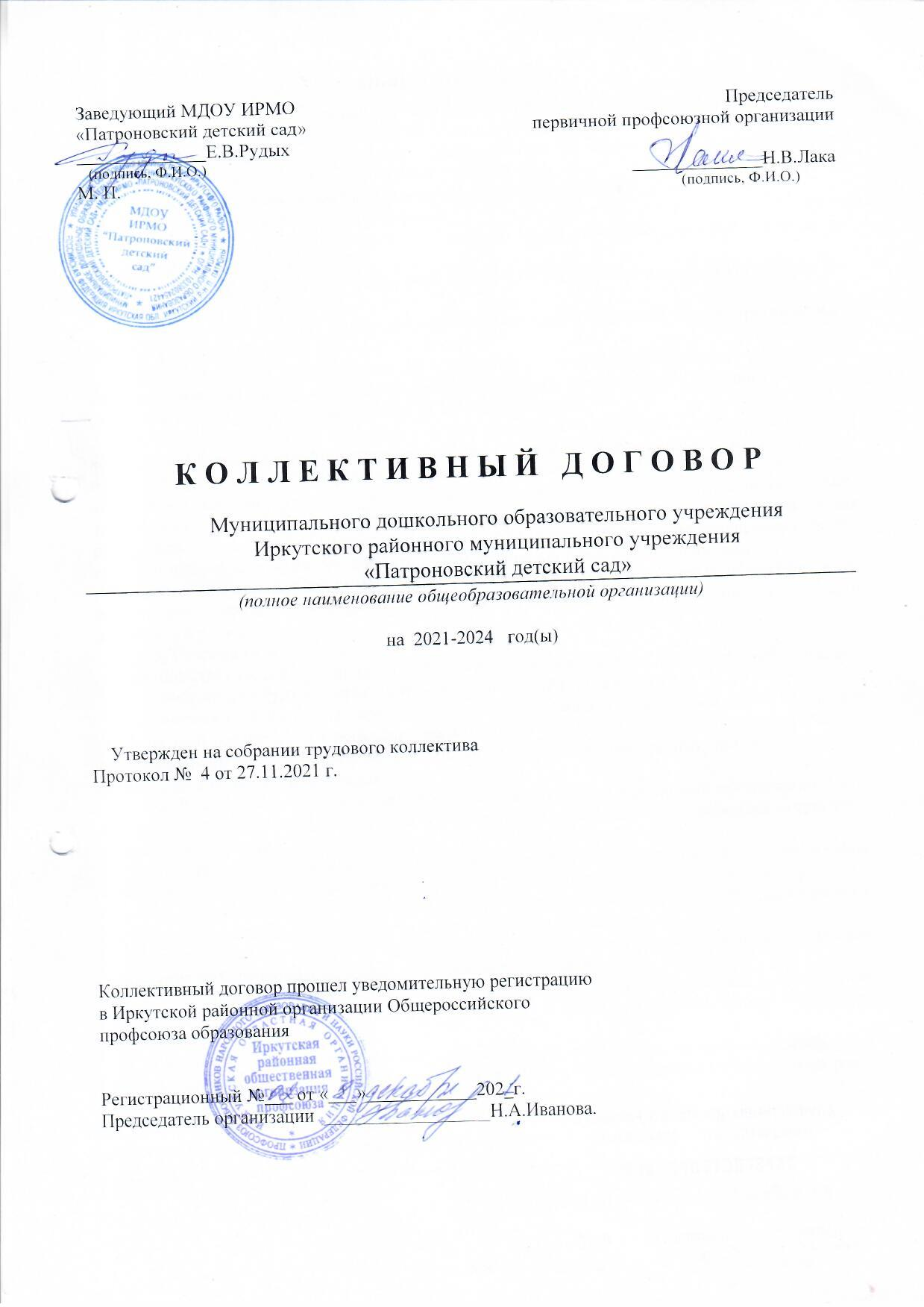  ОБЩИЕ ПОЛОЖЕНИЯ1.1. Настоящий коллективный договор заключен между работодателем и работниками в лице их представителей и является правовым актом, регулирующим социально-трудовые отношения в _Муниципальном дошкольном образовательном учреждении Иркутского районного муниципального образования «Патроновский детский сад».1.2. Основой для заключения коллективного договора являются:Трудовой кодекс Российской Федерации;Федеральный закон от 12 января 1996 года № 10-ФЗ «О профессиональных союзах, их правах и гарантиях деятельности»;Федеральный закон от 29 декабря 2012 года № 273-ФЗ «Об образовании в Российской Федерации»; Отраслевое соглашение по организациям, находящимся в ведении Министерства просвещения Российской Федерации, на 2021-2023 годы.  Территориальное трехстороннее соглашение по регулированию социально-трудовых отношений в муниципальных образовательных организациях, находящихся в ведении Иркутского районного муниципального образования на 2019-2022 годы. Коллективный договор заключен с целью определения взаимных обязательств работников и работодателя по защите социально-трудовых прав и профессиональных интересов работников муниципального общеобразовательного учреждения  МДОУ ИРМО «Патроновский детский сад» (далее по тексту – Организация) и установлению дополнительных социально-экономических, правовых и профессиональных гарантий, мер поддержки и преимуществ для работников, а также по созданию более благоприятных условий труда по сравнению с трудовым законодательством, иными нормативными правовыми актами и соглашениями.Настоящим коллективным договором также воспроизводятся основные положения законодательства о труде во избежание разночтения при применении их в практике коллективно-договорного регулирования.1.3. Сторонами коллективного договора являются:работодатель, действующий на основании Устава Организации, в лице её руководителя:  -заведующего Рудых Елены Васильевны  (далее – Работодатель);работники Организации, представителем которых является выборный орган первичной профсоюзной организации Профессионального союза народного образования и науки Российской Федерации (далее - выборный орган первичной профсоюзной организации) в лице председателя   Лака Надежды Викторовны.1.4. Работодатель признает выборный орган первичной профсоюзной организации единственным представителем работников в коллективно-договорном регулировании социально-трудовых отношений.1.5. Действие настоящего коллективного договора распространяется на всех работников Организации, в том числе заключивших трудовой договор о работе по совместительству.1.6. Работодатель обязан ознакомить под роспись с текстом коллективного договора всех работников Организации в течение  трех дней после его подписания.Выборный орган первичной профсоюзной организации обязуется разъяснять работникам положения коллективного договора, содействовать его реализации.1.7. Коллективный договор сохраняет свое действие в случае изменения наименования Организации, реорганизации в форме преобразования, а также расторжения трудового договора с руководителем организации. 1.8. При реорганизации (слиянии, присоединении, разделении, выделении, преобразовании) Организации коллективный договор сохраняет свое действие в течение всего срока реорганизации.  1.9. При смене формы собственности Организации коллективный договор сохраняет свое действие в течение трех месяцев со дня перехода прав собственности. Любая из сторон имеет право направить другой стороне предложение о заключении нового коллективного договора или о продлении действующего на срок не более трех лет, либо о внесении изменений и дополнений осуществляется в порядке аналогичном его заключению. 1.10. При ликвидации Организации коллективный договор сохраняет свое действие в течение всего срока проведения ликвидации. 1.11. По инициативе любой из сторон в него могут вноситься изменения и дополнения, для чего назначаются коллективные переговоры. Изменения и дополнения в коллективный договор в течение срока его действия производятся  по взаимному согласию Сторон в порядке, установленном законодательством Российской Федерации для  его заключения. Вносимые изменения и дополнения в текст коллективного договора  не могут ухудшать положения работников по сравнению с законодательством Российской Федерации и положениями прежнего коллективного договора.1.12. Контроль за ходом выполнения коллективного договора осуществляется сторонами в лице их представителей, соответствующими органами по труду.1.13. Стороны коллективного договора обязуются проводить обсуждение итогов выполнения коллективного договора на общем собрании работников не реже одного раза в год.  1.14. Локальные нормативные акты организации, содержащие нормы трудового права, являющиеся приложением к коллективному договору, являются неотъемлемой частью коллективного договора и принимаются  с учетом мнения (по согласованию) с выборным органом первичной профсоюзной организации. 1.15. Работодатель обязуется обеспечивать гласность содержания и выполнения условий коллективного договора, размещает коллективный договор на сайте Организации в сети Интернет.  1.16. В течение срока действия коллективного договора ни одна из сторон не вправе прекратить в одностороннем порядке выполнение принятых на себя обязательств. 1.17. Настоящий коллективный договор вступает в силу с момента его подписания сторонами и действует в течение трех лет  (с   27.11.2021 по 26.11.2024  включительно). II. ГАРАНТИИ ПРИ ЗАКЛЮЧЕНИИ, изменени и РАСТОРЖЕНИИ                ТРУДОВОГО ДОГОВОРА2. Стороны договорились:2.1.  Работодатель не вправе требовать от работника выполнения работы, не обусловленной трудовым договором, условия трудового договора не могут ухудшать положение работника по сравнению с действующим трудовым законодательством.2.2. Работодатель обязан при приеме на работу (до подписания трудового договора) ознакомить работников под роспись с настоящим коллективным договором, Уставом организации, правилами внутреннего трудового распорядка и иными локальными нормативными актами, непосредственно связанными с трудовой деятельностью, а также знакомить работников под роспись с принимаемыми впоследствии локальными нормативными актами, непосредственно связанными с их трудовой деятельностью.2.3. Трудовой договор заключается с работником в письменной форме в двух экземплярах, каждый из которых подписывается работодателем и работником, один экземпляр под роспись передается работнику в день заключения. Трудовой договор является основанием для издания приказа о приеме на работу. Не допускается заключение гражданско-правового договора по должностям, занимаемым работниками в соответствии со штатным расписанием. 2.4. При приеме на работу педагогических работников, имеющих первую или высшую квалификационную категорию, а также ранее успешно прошедших аттестацию на соответствие занимаемой должности, после которой прошло не более 3 лет, испытание не устанавливается.2.5. Трудовой договор содержит обязательные условия, предусмотренные статьей 57 Трудового кодекса Российской Федерации, в том числе объем учебной нагрузки, режим рабочеговремени и времени отдыха, льготы и компенсации. Условия трудового договора могут быть изменены только по соглашению сторон в письменной форме. 2.6. Трудовой договор заключается на неопределенный срок для выполнения трудовой функции в соответствии с должностной инструкцией. Заключение срочного трудового договора с работником возможно только в случаях, предусмотренных статьей 59 Трудового кодекса Российской Федерации, и если трудовые отношения не могут быть установлены на неопределенный срок с учетом характера предстоящей работы или условий ее выполнения. 2.7. Изменения условий трудового договора оформляются путем заключения дополнительных соглашений к трудовому договору, являющихся неотъемлемой частью заключенного трудового договора. 2.8. Изменение определенных сторонами условий трудового договора, в том числе перевод на другую работу, производится только по письменному соглашению сторон трудового договора, за исключением случаев, предусмотренных частями второй и третьей статьи 72.2 Трудового кодекса Российской Федерации. Временный перевод педагогического работника на другую работу в случаях, предусмотренных частью 3 статьи 72.2 Трудового кодекса Российской Федерации, возможен только при наличии письменного согласия работника.2.9. В случае эпидемии или эпизоотии и в любых исключительных случаях, ставящих под угрозу жизнь или нормальные жизненные условия всего населения или его части, работник может быть временно переведен по инициативе работодателя на дистанционную работу на период наличия указанных обстоятельств (случаев). Работодатель с учетом мнения (по согласованию) выборного органа первичной профсоюзной организации принимает локальный нормативный акт о временном переводе работников на дистанционную работу, содержащий: указание на обстоятельство (случай), послужившее основанием для принятия работодателем решения о временном переводе работников на дистанционную работу; список работников, временно переводимых на дистанционную работу;  срок, на который работники временно переводятся на дистанционную работу (но не более чем на период наличия обстоятельства (случая), послужившего основанием для принятия работодателем такого решения; порядок обеспечения работников за счет средств работодателя необходимыми для выполнения ими трудовой функции оборудованием, программно-техническими средствами, средствами защиты информации и иными средствами, порядок выплаты дистанционным работникам компенсации за использование принадлежащего им или арендованного ими оборудования, программно-технических средств, средств защиты информации и иных средств и возмещения расходов, связанных с их использованием, а также порядок возмещения других расходов, связанных с выполнением трудовой функции дистанционно; порядок организации труда работников, временно переводимых на дистанционную работу (в том числе режим рабочего времени, включая определение периодов времени, в течение которых осуществляется взаимодействие работника и работодателя (в пределах рабочего времени, установленного правилами внутреннего трудового распорядка или трудовым договором), порядок и способ взаимодействия работника с работодателем (при условии, что такие порядок и способ взаимодействия позволяют достоверно определить лицо, отправившее сообщение, данные и другую информацию), порядок и сроки представления работниками работодателю отчетов о выполненной работе);  иные положения, связанные с организацией труда работников, временно переводимых на дистанционную работу. При необходимости работодатель проводит обучение работника применению оборудования, программно-технических средств, средств защиты информации и иных средств, рекомендованных или предоставленных работодателем. Работник, временно переводимый на дистанционную работу, должен быть ознакомлен с локальным нормативным актом и соответствующим приказом под роспись; внесение изменений в трудовой договор не требуется. По окончании срока такого перевода работодатель обязан предоставить работнику прежнюю работу, предусмотренную трудовым договором, а работник обязан приступить к её выполнению.   2.10. Работодатель сообщает выборному органу первичной профсоюзной организации в письменной форме не позднее, чем за три месяца до начала проведения соответствующих мероприятий о сокращении численности или штата работников и о возможном расторжении трудовых договоров с работниками в соответствии с пунктом 2 части 1 статьи 81 Трудового кодекса Российской Федерации, при массовых увольнениях работников – также соответственно не позднее, чем за три месяца. Массовым высвобождением работников является увольнение не менее 5 человек  в течение 30 дней  и  в малокомплектных образовательных организациях -3 человека в течении 30 дней.В случае массового увольнения работодатель вправе в целях сохранения рабочих мест вводить режим неполного рабочего времени (рабочего дня (смены), рабочей недели) на срок до шести месяцев с учетом мнения (по согласованию) выборного органа первичной организации в порядке, предусмотренном статьей 372 Трудового кодекса Российской Федерации. Работодатель обеспечивает преимущественное право на оставление на работе при сокращении штатов работников с более высокой производительностью труда и квалификацией. Кроме перечисленных в статье 179 Трудового кодекса Российской Федерации при равной производительности и квалификации преимущественное право на оставление на работе имеют работники: предпенсионного возраста (в течение 5 лет до наступления возраста, дающего право на страховую пенсию по старости, в том числе назначаемую досрочно) ; проработавшие в Организации свыше 10 лет; одинокие матери, воспитывающие ребенка в возрасте до 16 лет; одинокие отцы, воспитывающие ребенка в возрасте до 16 лет; родители, имеющие ребенка – инвалида в возрасте до 18 лет; награжденные государственными и (или) ведомственными наградами в связи с педагогической деятельностью; педагогические работники, приступившие к трудовой деятельности непосредственно после окончания образовательной организации высшего образования или профессиональной образовательной организации и имеющие трудовой стаж менее одного года. 2.11. Работодатель обеспечивает работнику, увольняемому в связи с ликвидацией Организации, сокращением численности или штата работников Организации, право на время для поиска работы (4 часов в неделю) с сохранением среднего заработка.   Работнику, увольняемому в связи с ликвидацией Организации, сокращением численности или штата работников, выплачивается единовременное выходное пособие в размере среднего  заработка, но не более чем за два месяца.2.12. Расторжение трудового договора в соответствии с пунктами 2, 3 и 5 части 1 статьи 81 Трудового кодекса Российской Федерации с работником – членом Профсоюза по инициативе работодателя может быть произведено только с учетом мнения (по согласованию) с выборным органом первичной профсоюзной организации. 2.13. При принятии решений об увольнении работника в случае признания его по результатам аттестации несоответствующим занимаемой должности вследствие недостаточной квалификации принимать меры по переводу работника с его письменного согласия на другую имеющуюся у работодателя работу (как вакантную должность или работу, соответствующую квалификации работника, так и вакантную нижестоящую должность или нижеоплачиваемую работу), которую работник может выполнять с учетом его состояния здоровья.Характеристики на работников – членов профсоюза, подлежащих аттестации на соответствие занимаемой должности, предварительно направлять в выборный орган первичной профсоюзной организации на согласование. При принятии аттестационной комиссией организации решения о несоответствии работника требованиям профессионального стандарта работник должен быть направлен за счет средств работодателя на курсы повышения квалификации. 2.14. Прекращение трудового договора с работником может производиться только по основаниям, предусмотренным Трудовым кодексом Российской Федерации и иными федеральными законами. 2.15. Выборный орган первичной профсоюзной организации обязуется осуществлять контроль за соблюдением работодателем трудового законодательства и иных нормативных правовых актов, содержащих нормы трудового права, при заключении, изменении и расторжении трудовых договоров с работниками. III. РАБОЧЕЕ ВРЕМЯ И ВРЕМЯ ОТДЫХА3. Стороны пришли к соглашению о том, что: 3.1. В соответствии с требованиями трудового законодательства и иных нормативных правовых актов, содержащих нормы трудового права, а также соглашений режим рабочего времени и времени отдыха работников Организации определяется настоящим коллективным договором, правилами внутреннего трудового распорядка (Приложение № 2 к коллективному договору), иными локальными нормативными актами, трудовыми договорами, расписанием занятий, графиками работы (сменности), с учетом мнения (по согласованию) с выборным органом первичной профсоюзной организации. 3.1.1. В Организации устанавливается пятидневная непрерывная рабочая неделя с двумя выходными днями в неделю (суббота, воскресенье). 3.1.2. Режим работы Организации  с 7.00 до 19.00 часов (без перерыва на обед). Режим труда и отдыха работников установлен в Правилах внутреннего распорядка Организации.3.2. Для руководителя, заместителей руководителя, руководителей структурных подразделений, работников из числа административного, учебно-вспомогательного и обслуживающего персонала Организации устанавливается нормальная продолжительность рабочего времени, которая не может превышать 40 часов в неделю. 3.3. Для женщин, работающих в Организации, расположенной в сельской местности, – устанавливается 36-часовая рабочая неделя, если меньшая продолжительность не предусмотрена иными законодательными актами. При этом заработная плата выплачивается в том же размере, что и при продолжительности еженедельной работы 40 часов. 3.4. Для педагогических работников устанавливается сокращенная продолжительность рабочего времени – не более 36 часов в неделю. Продолжительность  и особенности режима рабочего времени и порядок определения учебной нагрузки педагогических работников, оговариваемой в трудовом договоре устанавливаются в соответствии с приказами Министерства образования и науки Российской Федерации от 22.12.2014 № 1601 и от 11.05.2016 № 536. 3.5. Учебная нагрузка на новый учебный год устанавливается руководителем Организации с учетом мнения (по согласованию) с выборным органом первичной профсоюзной организации. Руководитель должен ознакомить педагогических работников под роспись с учебной нагрузкой на новый учебный год в письменном виде до начала ежегодного очередного отпуска. 3.6. Учебная нагрузка на новый учебный год работникам, ведущим преподавательскую работу помимо основной работы (руководителям образовательных организаций, их заместителям, другим руководящим работникам) устанавливается работодателем с учетом мнения (по согласованию) с выборным органом первичной профсоюзной организации, при условии, если учителя, для которых Организация является местом основной работы, обеспечены учебной нагрузкой в объеме, не менее чем на ставку заработной платы.. 3.7. Привлечение работников к выполнению работы, не предусмотренной должностными обязанностями (трудовым договором), допускается только по письменному распоряжению работодателя с письменного согласия работника, с дополнительной оплатой и с соблюдением требований статей 60 Трудового кодекса Российской Федерации,  в том числе за пределами рабочего времени  (сверхурочная работа) в соответствии со статьями  97 и 99 Трудового кодекса Российской Федерации и с учетом мнения (по согласованию) выборного органа первичной профсоюзной организации. К работе в сверхурочное время не допускаются беременные женщины, работники в возрасте до восемнадцати лет, другие категории работников в соответствии с Трудовым кодексом Российской Федерации и иными федеральными законами. 3.8. Работодатель определяет, с учетом мнения (по согласованию) выборного органа первичной профсоюзной организации, перечень должностей работников с ненормированным рабочим днем. 3.9. Работа в выходные и праздничные дни запрещается. Привлечение работников к работе в выходные и нерабочие праздничные дни производится с их письменного согласия в случае необходимости выполнения заранее непредвиденных работ, от срочного выполнения которых зависит в дальнейшем нормальная работа Организации. Без согласия работников допускается привлечение их к работе в случаях, определенных частью третьей статьи 113 Трудового кодекса Российской Федерации. В других случаях привлечение к работе в выходные и нерабочие праздничные дни допускается с письменного согласия работника и с учетом мнения (по согласованию) выборного органа первичной профсоюзной организации. 3.10. В течение рабочего дня (смены) работникам предоставляется перерыв для отдыха и питания, время и продолжительность которого определяется Правилами внутреннего трудового распорядка Организации. Для педагогических работников, имеющих учебную нагрузку, обеспечивается возможность приема пищи в свободное от занятий время или одновременно вместе с обучающимися, воспитанниками, или отдельно в специально отведенном для этой цели помещении. 3.11. Педагогическим работникам предоставляется ежегодный основной удлиненный оплачиваемый отпуск, продолжительность которого устанавливается Правительством Российской Федерации, остальным работникам предоставляется ежегодный основной оплачиваемый отпуск продолжительностью 28 календарных дней с сохранением места работы (должности) и среднего заработка. Отпуск за первый год работы предоставляется работникам по истечении шести месяцев непрерывной работы в образовательной организации, за второй и последующий годы работы – в соответствии с графиком предоставления отпусков. По соглашению сторон оплачиваемый отпуск может быть предоставлен работникам и до истечения шести месяцев. При предоставлении ежегодного отпуска учителям и другим педагогическим работникам за первый год работы, в том числе до истечения шести месяцев работы, его продолжительность устанавливается в соответствии с законодательством, отпуск полностью оплачивается. 3.12. Очередность предоставления оплачиваемых отпусков определяется ежегодно в соответствии с графиком отпусков, утверждаемым работодателем с учетом мнения ( по согласованию)выборного органа первичной профсоюзной организации не позднее, чем за две недели до наступления календарного года. О времени начала отпуска работник должен быть письменно извещен не позднее, чем за две недели до его начала. Продление, перенесение, разделение и отзыв из оплачиваемого отпуска производится с согласия работника в случаях, предусмотренных статьями 124-125 Трудового кодекса Российской Федерации. 3.20. В соответствии с законодательством работникам предоставляются ежегодные дополнительные оплачиваемые отпуска: за работу с вредными условиями труда -    7  дней; за ненормированный рабочий день -    3  дня; за работу в районах Крайнего Севера, приравненных к ним местностях, местностях с особыми климатическими условиями -   8  дней. 3.21. При исчислении общей продолжительности ежегодного оплачиваемого отпуска дополнительные оплачиваемые отпуска суммируются с ежегодным основным оплачиваемым отпуском. 3.22. Ежегодный оплачиваемый отпуск продлевается в случае временной нетрудоспособности работника, наступившей во время отпуска, либо переносится на другое время по заявлению работника. Учет мнения работника о сроке перенесения отпуска обязателен, кроме случаев, обусловленных производственной необходимостью.   Ежегодный оплачиваемый отпуск по соглашению между работником и работодателем переносится на другой срок при несвоевременной оплате времени отпуска либо при предупреждении работника о начале отпуска позднее, чем за две недели. При увольнении работнику выплачивается денежная компенсация за все неиспользованные отпуска. Работнику, проработавшему 11 месяцев, выплачивается компенсация за полный рабочий год. При этом педагогическим работникам, проработавшим 10 месяцев, выплачивается денежная компенсация за неиспользованный отпуск за полную продолжительность ежегодного основного удлиненного оплачиваемого и ежегодного дополнительного оплачиваемого отпуска – 64(50) календарных дней.Денежная компенсация за неиспользованный отпуск при увольнении работника исчисляется исходя из количества неиспользованных дней отпуска с учетом рабочего года работника. При исчислении стажа работы при выплате денежной компенсации за неиспользованный отпуск при увольнении  необходимо учесть, что все дни отпусков, предоставляемых по просьбе работника без сохранения заработной платы, если их общая продолжительность превышает 14 календарных дней в течение рабочего года, должны исключаться из подсчета стажа, дающего право на выплату компенсации за неиспользованный отпуск при увольнении; излишки, составляющие менее половины месяца, исключаются из подсчета, а излишки, составляющие не менее половины месяца, округляются до полного месяца. Для прохождения диспансеризации, в порядке предусмотренном законодательством в сфере охраны здоровья, работники имеют право на освобождение от работы на один рабочий день один раз в три года, работники достигшие возраста сорока лет - один рабочий день один раз в год, работники предпенсионного (5 лет) и пенсионеры по возрасту - два рабочих дня один раз в год, с сохранением за ними места работы (должности) и среднего заработка. Работник освобождается от работы для прохождения диспансеризации на основании его письменного заявления, при этом день (дни) освобождения от работы согласовывается (согласовываются) с работодателем. Работники обязаны предоставлять работодателю справки медицинских организаций, подтверждающие прохождение ими диспансеризации в день (дни) освобождения от работы.  3.23. Стороны договорились о предоставлении работникам Организации дополнительного оплачиваемого отпуска:   при рождении ребенка (супругу) – _2_ календарных дней; бракосочетания детей работников – _2_ календарных дней; бракосочетания работника – _3_ календарных дней; похорон близких родственников – _3_ календарных дней; председателю выборного органа первичной профсоюзной организации – _2_ календарных дней. 3.24. Исчисление среднего заработка для оплаты ежегодного отпуска производится в соответствии со статьей 139 Трудового кодекса Российской Федерации. 3.25. Работодатель обязуется предоставлять отпуск без сохранения заработной платы, на основании письменного заявления работника в сроки, указанные работником, в следующих случаях: - в связи с переездом на новое место жительства – 3 календарных дня; - для проводов детей на военную службу – 2 календарных дня; - тяжелого заболевания близкого родственника – 5 календарных дня; - работающим пенсионерам по старости (по возрасту) – до 14 календарных дней в году; - родителям и женам (мужьям) военнослужащих, погибших или умерших вследствие ранения, контузии или увечья, полученных при исполнении обязанностей военной службы, либо вследствие заболевания, связанного с прохождением военной службы – до 14 календарных дней в году; - работающим инвалидам – до 60 календарных дней в году.3.26. Отпуска без сохранения заработной платы по другим основаниям предоставляются работнику по семейным обстоятельствам и другим уважительным причинам продолжительностью, определяемой по соглашению между работником и работодателем.  3.27. Дополнительный выходной день без сохранения заработной платы предоставляется по письменному заявлению работника (родителя, опекуна, попечителя), работающего в районах Крайнего Севера и приравненных к ним местностях, имеющего ребенка в возрасте до 16 лет  (ст. 319 ТК РФ). Женщинам, работающим в сельской местности, предоставляется по ее письменному заявлению один дополнительный выходной день в месяц без сохранения заработной платы (ст. 263.1 ТК РФ). Предоставлять 4 дополнительных оплачиваемых выходных дня в месяц работнику - одному из родителей (опекуну, попечителю) для ухода за ребенком-инвалидом в дни, указанные в письменном заявлении работника (ст. 262 ТК РФ). 3.28. Педагогическим работникам предоставляется длительный отпуск в соответствии с Порядком предоставления педагогическим работникам организаций, осуществляющих педагогическую деятельность, длительного отпуска сроком до одного года (утв. Приказом Министерства образования и науки Российской Федерации от 31.05.2016 № 644).  Длительный отпуск предоставляется на любой срок, до одного года, без сохранения заработной платы. Работнику, работающему на условиях совместительства, длительный отпуск не предоставляется.Длительный отпуск предоставляется на основании письменного заявления работника, направленного в адрес работодателя не позднее, чем за две недели до его начала. Длительный отпуск может предоставляться по желанию работника частями, но в течение рабочего года, в котором этот отпуск предоставляется и может быть присоединен к основному очередному отпуску.3.29.Продолжительность рабочего дня или смены, непосредственно предшествующих нерабочему праздничному дню, уменьшается на один час. Данное правило применяется и в случаях переноса в установленном порядке предпраздничного дня на другой день недели с целью суммирования дней отдыха. В случае невозможности уменьшения продолжительности работы (смены) в предпраздничный день переработка компенсируется предоставлением дополнительного времени отдыха или с согласия работника оплатой по нормам, установленным для сверхурочной работы.Накануне выходных дней продолжительность работы при 6-ти дневной рабочей неделе не может превышать 5-ти часов.  3.29. Выборный орган первичной профсоюзной организации обязуется: осуществлять контроль за соблюдением работодателем требований трудового законодательства и иных нормативных правовых актов, содержащих нормы трудового права, соглашений, локальных нормативных актов, настоящего коллективного договора по вопросам рабочего времени и времени отдыха работников; предоставлять по запросу работодателя мотивированное мнение (либо согласование) при принятии локальных нормативных актов, регулирующих вопросы рабочего времени и времени отдыха работников, с соблюдением сроков и порядка, установленных статьей 372 Трудового кодекса Российской Федерации; вносить работодателю представления об устранении выявленных нарушений. IV. ПРОФЕССИОНАЛЬНАЯ ПОДГОТОВКА, ПЕРЕПОДГОТОВКА И ПОВЫШЕНИЕ КВАЛИФИКАЦИИ РАБОТНИКОВ 4. Стороны пришли к соглашению о том, что: 4.1. Работодатель определяет необходимость профессиональной подготовки и переподготовки кадров для нужд учреждения. 4.2. Работодатель, с учетом мнения (по согласованию) выборного органа первичной профсоюзной организации, определяет формы профессиональной подготовки, переподготовки и повышения квалификации работников, перечень необходимых профессий и специальностей на каждый календарный год с учетом перспектив развития учреждения. 4.3. Работодатель обязуется: 4.3.1. Организовывать профессиональную подготовку, переподготовку и повышение квалификации педагогических работников. 4.3.2. Организовывать повышение квалификации педагогических работников не реже чем один раз в три года. 4.3.3. В случае высвобождения работников и одновременного создания рабочих мест осуществлять опережающее обучение высвобождаемых работников для трудоустройства на новых рабочих местах. 4.3.4. В случае направления работника для повышения квалификации сохранять за ним место работы (должность), среднюю заработную плату по основному месту работы и, если работник направляется для повышения квалификации в другую местность, оплатить ему командировочные расходы (суточные, проезд к месту обучения и обратно, проживание) в порядке и размерах, предусмотренных для лиц, направляемых в служебные командировки.4.3.5. Предоставлять гарантии и компенсации работникам, совмещающим работу с успешным обучением в учреждениях высшего, среднего и начального профессионального образования при получении ими образования соответствующего уровня впервые в порядке, предусмотренном статьями 173 – 176 Трудового кодекса Российской Федерации. Предоставлять гарантии и компенсации, указанные в части первой настоящего пункта, также работникам, получающим второе профессиональное образование соответствующего уровня в рамках прохождения профессиональной подготовки, переподготовки, повышения квалификации, обучения вторым профессиям (например, если обучение осуществляется по профилю деятельности учреждения, по направлению образовательной организации), а также в связи с требованиями профессионального стандарта. 4.3.6. При совпадении ежегодного основного и дополнительных отпусков с учебным отпуском переносить по заявлению работника основной и дополнительный отпуска на другое время. V. ОПЛАТА И НОРМИРОВАНИЕ ТРУДА 5.1. В соответствии с трудовым законодательством при регулировании вопросов оплаты и нормирования труда стороны исходят из того, что: 5.1.1. Оплата труда работников производится в соответствии с установленной в Организации системой оплаты труда на основании Положения об оплате труда в  МДОУ                        ИРМО  «Патроновский детский сад»  ( Приложения № 2, № 2/1 к коллективному договору), которое разрабатывается с учетом мнения (по согласованию) выборного органа первичной профсоюзной организации. 5.1.2. Заработная плата включает в себя: - ставки заработной платы, оклады (должностные оклады); - доплаты и надбавки компенсационного характера, в том числе за работу во вредных и тяжелых условиях труда; за работу в условиях, отклоняющихся от нормальных (при выполне-нии работ различной квалификации, совмещении профессий (должностей), сверхурочной работе, работе в ночное время, выходные и нерабочие праздничные дни и при выполнении работ  в других условиях, отклоняющихся от нормальных); иные выплаты компенсационного характера за работу, не входящую в должностные обязанности (классное руководство, проверка письменных работ, заведование учебным кабинетом и др.);- выплаты стимулирующего характера (надбавки, премии, дифференцированные выплаты за эффективный труд.          5.1.3. В случаях, когда размер оплаты труда работника зависит от стажа, образования, квалификационной категории, государственных наград и (или) ведомственных знаков отличия, ученой степени, право на его изменение возникает в следующие сроки: при увеличении стажа непрерывной работы, педагогической работы, выслуги лет - со дня достижения соответствующего стажа, если документы находятся в учреждении, или со дня представления документа о стаже, дающем право на соответствующие выплаты;при получении образования или восстановлении документов об образовании - со дня представления соответствующего документа;при установлении или присвоении квалификационной категории - со дня вынесения        решения аттестационной комиссией; при присвоении почетного звания, награждении ведомственными знаками отличия - со дня присвоения, награждения; при присуждении ученой степени доктора наук или кандидата наук - со дня принятия Министерством науки и высшего образования Российской Федерации решения о выдаче             соответствующего диплома. При наступлении у работника права на изменение размера оплаты труда в период          пребывания в ежегодном или ином отпуске, в период его временной нетрудоспособности, а также в другие периоды, в течение которых за ним сохраняется средняя заработная плата, изменение размера оплаты его труда осуществляется по окончании указанных периодов. 5.1.4. Работникам, награжденным ведомственными наградами (в соответствии с Положением об оплате труда в МДОУ ИРМО _Патроновский детский сад»  выплачивается ежемесячная надбавка (доплата) в размере _10_% от окладов, ставок заработной платы.   5.1.5. Оплата труда работников в ночное время (с 22 часов до 6 часов) производится в повышенном размере, но не ниже 35 процентов часовой тарифной ставки (части оклада (должностного оклада), рассчитанного за час работы) за каждый час работы в ночное время.  Оплата за работу в ночное время начисляется сверх минимального размера оплаты труда (МРОТ).5.1.6. Оплата труда работников, занятых на работах с вредными и (или) опасными       условиями труда, производится по результатам специальной оценки условий труда в повышенном размере и составляет 4 процента от оклада, ставки заработной платы (статья 147 Трудового Кодекса РФ).  Оплата за работу во вредных и (или) опасных условиях труда начисляется сверх минимального размера оплаты труда (МРОТ .5.1.7. При совмещении профессий (должностей), расширении зон обслуживания, увеличении объема работы, исполнении обязанностей временно отсутствующего работника без освобождения от работы, определенной трудовым договором, работнику производится доплата. Размер доплаты устанавливается по соглашению сторон трудового договора с учетом содержания и (или) объема дополнительной работы и начисляется сверх  гарантированной оплаты труда, установленной не ниже минимальной заработной платы в Иркутской области. сверх минимального размера оплаты труда (МРОТ .  Доплата устанавливается, исходя из ставки заработной платы или оклада (должностного оклада) по совмещаемой должности, а педагогическим работникам, кроме того, с учетом квалификационной категории при её наличии по совмещаемой должности.  5.1.8. Работа в выходной или нерабочий праздничный день оплачивается не менее чем в двойном размере. Оплата в повышенном размере производится всем работникам за часы, фактически отработанные в выходной или нерабочий праздничный день. Если на выходной или нерабочий праздничный день приходится часть рабочего дня (смены), в повышенном размере оплачиваются часы, фактически отработанные в выходной или нерабочий праздничный день (от 0 часов до 24 часов). Оплата в повышенном размере за работу в выходной или нерабочий праздничный день производится сверх  гарантированной оплаты труда, установленной не ниже минимальной заработной платы в Иркутской области. сверх минимального размера оплаты труда (МРОТ .  5.1.9. Не включаются в состав заработной платы (части заработной платы) работника, не превышающей минимального размера оплаты труда, повышенная оплата сверхурочной работы, работа в ночное время, выходные и нерабочие праздничные дни.5.1.10. Месячная заработная плата работника, полностью отработавшего за этот период норму рабочего времени и выполнившего нормы труда (трудовые обязанности), не может быть ниже минимального размера оплаты труда. Каждому работнику в равной мере должны быть обеспечены как заработная плата в размере не ниже установленного федеральным законом минимального размера оплаты труда (минимальной заработной платы), так и повышенная оплата в случае выполнения работы в условиях, отклоняющихся от нормальных, в том числе за сверхурочную работу, работу в ночное время, в выходные и нерабочие праздничные дни. 5.2. Работодатель:  5.2.1. Выплачивает работникам заработную плату за текущий месяц не реже чем каждые полмесяца, не позднее 15 календарных дней со дня окончания периода, за который она начислена в денежной форме.  Днями выплаты заработной платы являются: 10 и 25  (указываются конкретные числа месяца).Если день выплаты зарплаты совпадает с выходным или нерабочим праздничным днем, она выплачивается накануне этого дня. 5.2.2.  Извещает при выплате заработной платы в письменной форме каждого работника, предоставляя ему расчетный листок, по форме утвержденной с учетом мнения (по согласованию) выборного органа первичной профсоюзной организации:-  о составных частях заработной платы, причитающейся ему за соответствующий период; -  о размерах иных сумм, начисленных работнику, в том числе денежной компенсации за нарушение работодателем установленного срока соответственно выплаты заработной платы, оплаты отпуска, выплат при увольнении и (или) других выплат, причитающихся работнику;-  о размерах и об основаниях произведенных удержаний; -  об общей денежной сумме, подлежащей выплате.5.2.3. Признает право работника в случае задержки выплаты заработной платы на срок более 15 дней, известив работодателя в письменной форме, приостановить работу на весь период до выплаты задержанной суммы. 5.2.4. На период приостановления работы за работником сохраняется средний заработок. 5.2.5. При нарушении работодателем установленного срока соответственно выплаты заработной платы, оплаты отпуска, выплат при увольнении и (или) других выплат, причитающихся работнику, работодатель обязан выплатить их с уплатой процентов (денежной компенсации) в размере не ниже одной сто пятидесятой действующей в это время ключевой ставки Центрального банка Российской Федерации от не выплаченных в срок сумм за каждый день задержки, начиная со следующего дня после установленного срока выплаты по день фактического расчета включительно.  При неполной выплате в установленный срок заработной платы и (или) других выплат, причитающихся работнику размер процентов (денежной компенсации) исчисляется из фактически не выплаченных в срок сумм. 5.2.6. Производит оплату труда педагогических работников с учетом имеющейся квалификационной категории за выполнение педагогической работы по должности с другим наименованием, по которой не установлена квалификационная категория, в случаях, предусмотренных в приложении N 1 к коллективному договору. 5.2.7. Производит оплату труда педагогических работников с учетом квалификационной категории, срок действия которой истек в периоды:- нахождения в отпуске по уходу за ребенком до достижения ребенком  возраста трех лет;-после истечения периодов длительного расстройства здоровья(60  дней и свыше); - после нахождения работника в длительном отпуске, предоставляемого в соответствии   с п.5 ст.47 ФЗ «Об образовании в Российской Федерации», на период подготовки и прохождения аттестации, но не более чем на два года.  5.2.8. Сохраняет: - оплату труда педагогических работников с учетом квалификационной категории до назначения трудовой пенсии в случае истечения срока действия категории за два год до наступления права на страховую пенсию по старости;  - оплату труда с педагогических работников с учетом квалификационной категории в случае истечения срока ее действия после подачи заявления в аттестационную комиссию на период до принятия аттестационной комиссией решения об установлении (отказе в установлении) квалификационной категории;- при наступлении чрезвычайных ситуаций, в том числе по санитарно-эпидемиологическим основаниям, возобновлении педагогической деятельности после выхода на пенсию, при переходе в другую образовательную организацию в связи с сокращением численности или штата работников или при ликвидации образовательной организации, иных периодов, объективно препятствующих реализации права работников на прохождение аттестации, - не менее чем на 6 месяцев.5.2.9. Уведомляет молодых специалистов из числа педагогических работников, впервые приступивших к работе по специальности в Организации после окончания образовательной организации высшего образования или среднего профессионального образования, о праве на получение единовременного денежного пособия, а также оказывает необходимое содействие в его получении.  5.2.10. Сохраняет заработную плату педагогических и других работников образовательной организации в период отмены учебных занятий (образовательного процесса) для обучающихся (воспитанников) по санитарно-эпидемиологическим, климатическим и другим основаниям, являющегося рабочим временем данных работников.   5.2.11. Утверждает штатное расписание Организации и формирует штаты Организации с учетом установленной предельной наполняемости классов (групп).   VI. Социальные гарантии и льготы 6. Стороны пришли к соглашению о том, что:  6.1. Гарантии и компенсации работникам предоставляются в следующих случаях: при заключении трудового договора (гл. 10, 11 ТК РФ); при переводе на другую работу (гл. 12 ТК РФ); при расторжении трудового договора (гл. 13 ТК РФ); по вопросам оплаты труда (гл. 20-22 ТК РФ); при направлении в служебные командировки (гл. 24 ТК РФ); при совмещении работы с обучением (гл. 26 ТК РФ); при предоставлении ежегодного оплачиваемого отпуска (гл. 19 ТК РФ); в связи с задержкой выдачи трудовой книжки при увольнении (ст. 84.1 ТК РФ);  в других случаях, предусмотренных трудовым законодательством. 6.1.1. Обеспечить  работникам Организации, за работу в сельской местности, рабочем поселке (поселках городского типа), оплату труда в повышенном размере (25 % от должностного оклада). 6.1.2. Производить ежемесячную выплату стимулирующего характера на период 12 месяцев со дня установления: - победителям районных конкурсов профессионального мастерства в размере 15% от должностного оклада;- призёрам (лауреатам) районных конкурсов профессионального мастерства в размере 10% от должностного оклада;- победителям областных конкурсов профессионального мастерства в размере 20% от должностного оклада;- призёрам (лауреатам) областных конкурсов профессионального мастерства в размере 15% от должностного оклада».6.1.3. Установить меры социальной поддержки руководителю Организации (материальную помощь) не ниже уровня мер социальной поддержки работников, возглавляемых ими учреждений.6.1.4. Производить с учетом учебной (преподавательской) нагрузки или пропорционально ставке в случае отсутствия учебной нагрузки по занимаемой должности ежемесячную выплату молодым специалистам (из числа педагогических работников), впервые приступивших к работе по специальности в Организации, в течение первых трех лет работы в размере 30 % от должностного оклада. В трехлетний период не включается нахождение работника в отпуске по уходу за ребенком до достижения им возраста трех лет, служба в вооруженных силах России. От трех до пяти лет – 10 % от должностного оклада, от пяти до семи лет – 5 % от должностного оклада.Основанием установления надбавки является наличие документов о получении соответствующего образования: среднего профессионального или высшего. 6.2. Работодатель обязуется: 6.2.1. Обеспечивать право работников на обязательное социальное страхование от несчастных случаев на производстве и профессиональных заболеваний и осуществлять обязательное социальное страхование работников в порядке, установленном федеральными законами и иными нормативными правовыми актами. 6.2.2. Выплачивать выходное пособие при выходе работника на пенсию по старости в размере двухмесячного среднего заработка за счет средств образовательной организации. 6.2.3. Вести учет работников, нуждающихся в улучшении жилищных условий, а также ходатайствует перед органом местного самоуправления о предоставлении жилья нуждающимся работникам. 6.2.4.  Осуществлять  премирование работников в соответствии с Положением об оплате труда в МДОУ ИРМО  «Патроновский детский сад», принятого с учетом мнения (по согласованию) выборного органа первичной профсоюзной организации.6.2.5. Оказывать  материальную помощь работникам в соответствии с Положением  об оказании материальной помощи в Организации, перечню оснований предоставления материальной помощи и ее размерам (Приложение №  3 к коллективному договору), принятого с учётом мнения (по согласованию) выборного органа первичной профсоюзной организации.                                   VII. Охрана труда и здоровьяСтороны рассматривают охрану труда и здоровья работников образовательной организации в качестве одного из приоритетных направлений деятельности. 7.1. Для реализации права работников на здоровые и безопасные условия труда, внедрение современных средств безопасности труда, предупреждающих производственный травматизм и возникновение профессиональных заболеваний, стороны совместно обязуются: - разрабатывать и осуществлять мероприятия по функционированию системы управления охраной труда;- организовывать работу комиссий: по охране труда, по проверке знаний требований охраны труда, по проведению специальной оценки условий труда, по проведению оценки    профессиональных рисков, по расследованию несчастного случая с работниками или обучающимися во время образовательного процесса, по контролю состояния зданий и сооружений и др.;- разрабатывать и внедрять локальные нормативные акты, направленные на улучшение условий и охраны труда в организации.7.2. Работодатель обязуется:7.2.1. Выделять средства в размере не менее 0,2 процентов от суммы затрат на оказание образовательных услуг (работ) на улучшение условий и охраны труда, в том числе на обеспечение безопасной эксплуатации зданий и сооружений организации, проведение обучения по охране труда, специальной оценки условий труда, обязательных медицинских осмотров работников, обеспечение работников спецодеждой и другими средствами индивидуальной защиты и проведения других мероприятий, обеспечивающих безопасное проведение образовательного процесса. 7.2.2. Использовать в качестве дополнительного источника финансирования мероприятий по охране труда возможность возврата части сумм страховых взносов Фонда социального страхования Российской Федерации, в соответствии с законодательными и иными нормативными правовыми актами РФ.7.2.3. Обеспечивать в соответствии с трудовым законодательством: -  создание и функционирование системы управления охраной труда;-  безопасные условия  для работников при эксплуатации зданий, сооружений, оборудования и при оказании образовательных услуг;- проведение обучения по охране труда и проверки знаний требований охраны труда в установленном порядке;- проведение специальной оценки условий труда;- информирование работников об условиях и охране труда на рабочих местах, в том числе о результатах специальной оценки условий труда;- организацию и проведение обязательных предварительных и периодических медицинских осмотров, а так же обязательного психиатрического освидетельствования;- приобретение, выдачу работникам и учет сертифицированных средств индивидуальной защиты, смывающих и обезвреживающих средств, в соответствии с установленными нормами;- предоставление гарантий и компенсаций работникам, занятым на работах с вредными и (или) опасными условиями труда, по результатам проведенной специальной оценки условий труда;- обязательное социальное страхование работников от несчастных случаев на производстве.7.2.4. Осуществлять контроль за состоянием условий и охраны труда на рабочих местах, а также за правильностью применения работниками средств индивидуальной и коллективной защиты.7.2.5. Создавать работникам в соответствии с санитарно-гигиеническими требованиями необходимые условия для отдыха и приёма пищи.7.2.6. Проводить расследование несчастных случаев на производстве и вести их учет.7.2.7. Предоставлять федеральным органам исполнительной власти, органам исполнительной власти Иркутской области в области охраны труда, органам профсоюзного контроля за соблюдением трудового законодательства и иных актов, содержащих нормы трудового права, информацию и документы, необходимые для осуществления ими своих полномочий.7.2.8.Осуществлять беспрепятственный доступ должностных лиц федерального органа исполнительной власти, уполномоченного на осуществление контроля (надзора) за соблюдением трудового законодательства и иных нормативных правовых актов, содержащих нормы трудового права, органов исполнительной власти Иркутской области в области охраны труда, органов Фонда социального страхования Российской Федерации, а так же представителей органов общественного контроля в целях проведения проверок условий и охраны труда и расследования несчастных случаев на производстве и профессиональных заболеваний.7.3. Работники обязуются:  7.3.1.Соблюдать предусмотренные законодательными и иными нормативными правовыми актами требования в области охраны труда.7.3.2.  Проходить обучение безопасным методам и приемам выполнения работ по охране труда, оказанию первой помощи пострадавшим, проверку знаний требований охраны труда.7.3.3. Проходить обязательные предварительные и периодические медицинские осмотры, психиатрические освидетельствования, а так же внеочередные медицинские осмотры в соответствии с медицинскими рекомендациями за сет средств работодателя.7.3.4. Правильно применять средства индивидуальной и коллективной защиты.7.3.5.  Немедленно извещать своего руководителя или замещающее его лицо о любой ситуации, угрожающей жизни и здоровью людей, о каждом несчастном случае, происшедшем в организации, или об ухудшении состояния своего здоровья во время работы.7.3.6. Работник имеет право отказаться от выполнения работы в случае возникновения на рабочем месте ситуации, угрожающей жизни и здоровью работника, а так же при отсутствии  средств индивидуальной или коллективной защиты, установленных типовыми нормами, до устранения выявленных нарушений с сохранением за это время средней заработной платы.7.4. Выборный орган первичной профсоюзной организации обязуется:7.4.1.  Избирать уполномоченных (доверенных) лиц по охране труда на общем собрании профсоюзной организации.7.4.2. Организовывать проведение общественного контроля за обеспечением безопасных и здоровых условий и охраны труда в образовательной организации в соответствии с законодательными и иными нормативными правовыми актами по охране труда Российской Федерации. 7.4.3. Оказывать практическую помощь работникам в реализации их прав на безопасные условия труда, гарантии и компенсации за работу во вредных условиях труда. 7.4.4. Принимать участие в расследовании несчастных случаев в организации, рассмотрении трудовых споров, связанных с нарушением законодательства об охране труда, обязательств, предусмотренных настоящим коллективным договором, представлять и защищать права и интересы работников в органах управления организацией, в суде. 7.4.5. Обращаться к работодателю с предложением о привлечении к ответственности лиц, допустивших нарушения требований охраны труда. VIII. Гарантии профсоюзной деятельности8.1. Работодатель обеспечивает по письменному заявлению работника ежемесячное перечисление на счет профсоюзной организации членских профсоюзных взносов из заработной платы работников, являющихся членами Общероссийского профсоюза образования, одновременно с выдачей заработной платы.  8.2. Работнику, не являющемуся членом Общероссийского профсоюза образования, уполномочившему выборный орган первичной профсоюзной организации представлять его законные интересы во взаимоотношениях с работодателем, руководитель обеспечивает по его письменному заявлению ежемесячное перечисление на счет выборного органа первичной профсоюзной организации денежных средств из его заработной платы в размере 1%. 8.3. В целях создания условий для успешной деятельности выборного органа первичной профсоюзной организации в соответствии с Трудовым кодексом Российской Федерации, Федеральным законом «О профессиональных союзах, их правах и гарантиях деятельности», иными федеральными законами, настоящим коллективным договором работодатель обязуется: 8.3.1. При принятии локальных нормативных актов, затрагивающих права работников образовательной организации, учитывать мнение выборного органа первичной профсоюзной организации в порядке и на условиях, предусмотренных трудовым законодательством и настоящим коллективным договором. 8.3.2. Соблюдать права выборного органа первичной профсоюзной организации, установленные законодательством и настоящим коллективным договором.8.3.3. Не препятствовать представителям выборного органа первичной организации в посещении рабочих мест, на которых работают члены Общероссийского профсоюза образования, для реализации уставных задач и представленных законодательством прав (статья 370 Трудового кодекса Российской Федерации, статьи 11, 19 Федерального закона «О профессиональных союзах, их правах и гарантиях деятельности»).8.3.4. Безвозмездно предоставлять выборному органу первичной  организации помещения для проведения заседаний, собраний, хранения документов, а также предоставить возможность размещения информации в доступном для всех работников месте.8.3.5. Предоставлять выборному органу первичной профсоюзной организации в бесплатное пользование необходимые для его деятельности, находящиеся в распоряжении  работодателя, оборудование, транспортные средства, средства связи и оргтехники.8.3.6. Осуществлять техническое обслуживание оргтехники и компьютеров, множительной техники, необходимой для деятельности выборного органа первичной профсоюзной организации, а также осуществлять хозяйственное содержание, ремонт, отопление, освещение, уборку и охрану помещения, выделенного выборному органу первичной профсоюзной организации.8.3.7.  Может предоставлять в бесплатное пользование выборному органу первичной профсоюзной организации здания, помещения, базы отдыха, спортивные и оздоровительные сооружения, находящееся в распоряжении работодателя, для организации отдыха, культурно-просветительской и физкультурно-оздоровительной работы с обеспечением оплаты их хозяйственного содержания, ремонта, отопления, освещения, уборки и охраны.8.3.8.Привлекать представителей выборного органа первичной профсоюзной организации для осуществления контроля за правильностью расходования фонда оплаты труда, фонда экономии заработной платы, внебюджетного фонда. 8.4. Взаимодействовать с выборным органом первичной профсоюзной организации при: установлении системы оплаты труда работников, включая порядок стимулирования труда в организации;  принятии правил внутреннего трудового распорядка; составлении графиков сменности; установлении сроков выплаты заработной платы работникам; привлечении к сверхурочным работам; привлечении к работе в выходные и нерабочие праздничные дни; установлении очередности предоставления отпусков; принятии решений о режиме работы в каникулярный период и период отмены образовательного процесса по санитарно-эпидемиологическим, климатическим и другим основаниям; принятии решения о временном введении режима неполного рабочего времени при угрозе массовых увольнений и его отмены; утверждении формы расчетного листка; определении форм подготовки работников и дополнительного профессионального образования работников, перечень необходимых профессий и специальностей; определении сроков проведения специальной оценки условий труда; формировании аттестационной комиссии в образовательной организации; формировании комиссии по урегулированию споров между участниками образовательных отношений; принятии локальных нормативных актов организации, закрепляющих нормы профессиональной этики педагогических работников; изменении условий труда; установлении перечня должностей работников с ненормированным рабочим днем; представлении к присвоению почетных званий; представлении к награждению отраслевыми наградами и иными наградами; установлении размеров повышенной заработной платы за вредные и (или) опасные и иные особые условия труда; установлении размеров повышения заработной платы в ночное время; распределении учебной нагрузки; утверждении расписания занятий; установлении, изменении размеров выплат стимулирующего характера; распределение премиальных выплат и использование фонда экономии заработной платы. 8.5. С учетом мотивированного мнения выборного органа первичной профсоюзной организации производить расторжение трудового договора с работниками, являющимися членами Общероссийского профсоюза образования, по следующим основаниям: сокращение численности или штата работников организации; несоответствие работника занимаемой должности или выполняемой работе вследствие недостаточной квалификации, подтвержденной результатами аттестации; неоднократное неисполнение работником без уважительных причин трудовых обязанностей, если он имеет дисциплинарное взыскание; повторное в течение одного года грубое нарушение устава организации, осуществляющей образовательную деятельность; совершение работником, выполняющим воспитательные функции, аморального проступка, несовместимого с продолжением данной работы; применение, в том числе однократное, методов воспитания, связанных с физическим и (или) психическим насилием над личностью обучающегося, воспитанника. 8.6. С предварительного согласия выборного органа первичной профсоюзной организации производится: применение дисциплинарного взыскания в виде замечания или выговора в отношении работников, являющихся членами выборного органа первичной профсоюзной организации; временный перевод работников, являющихся членами выборного органа первичной профсоюзной организации, на другую работу в случаях, предусмотренных частью 3 статьи 72.2. Трудового кодекса Российской Федерации; увольнение по инициативе работодателя члена выборного органа первичной профсоюзной организации, участвующего в разрешении коллективного трудового спора. 8.7. С предварительного согласия вышестоящего выборного профсоюзного органа производится увольнение председателя (заместителя председателя) выборного органа первичной профсоюзной организации в период осуществления своих полномочий и в течение 2-х лет после его окончания по следующим основаниям: сокращение численности или штата работников организации; несоответствие работника занимаемой должности или выполняемой работе вследствие недостаточной квалификации, подтвержденной результатами аттестации. Увольнение председателя (заместителя председателя) за неоднократное неисполнение им без уважительных причин трудовых обязанностей, если он имеет дисциплинарное взыскание, производится с учетом мнения выборного органа первичной профсоюзной организации. 8.8. Члены выборного органа первичной профсоюзной организации освобождаются от работы для участия в профсоюзной учебе, для участия в съездах, конференциях, созываемых профсоюзом, в качестве делегатов, а также в работе пленумов, президиумов, иных мероприятий вышестоящих профсоюзных органов с сохранением среднего заработка.            Члены выборного профсоюзного органа, внештатные правовые и технические инспекторы труда, иные уполномоченные профсоюзные представители вправе осуществлять профсоюзный контроль за соблюдением в организации трудового законодательства с освобождением от исполнения трудовых обязанностей и сохранением средней заработной платы за этот период. 8.9. На время осуществления полномочий работником образовательной организации, избранным на выборную должность в выборный орган первичной профсоюзной организации с освобождением от основной работы, на его место принимается работник по договору, заключенному на определенный срок, для замены временно отсутствующего работника, за которым сохраняется место работы и должность.          8.10. Члены выборного органа первичной профсоюзной организации, участвующие в коллективных переговорах, в период их ведения не могут быть без предварительного согласия выборного органа первичной профсоюзной организации подвергнуты дисциплинарному взысканию, переведены на другую работу или уволены по инициативе работодателя, за исключением случаев расторжения трудового договора за совершение проступка, за который в соответствии с Трудовым кодексом Российской Федерации, иными федеральными законами предусмотрено увольнение с работы. 8.11. Члены выборного органа первичной организации включаются в состав комиссий образовательной организации по тарификации, аттестации педагогических работников, специальной оценке рабочих мест, охране труда, социальному страхованию.IX. Обязательства выборного органа первичной профсоюзной организации 9. Выборный орган первичной профсоюзной организации обязуется: 9.1. Представлять и защищать права и интересы членов Общероссийского профсоюза образования, состоящих на учёте первичной  организации по социально-трудовым вопросам в соответствии с Трудовым кодексом Российской Федерации и Федеральным законом «О профессиональных союзах, их правах и гарантиях деятельности». Представлять во взаимоотношениях с работодателем интересы работников, не являющихся членами Общероссийского профсоюза образования, в случае, если они уполномочили выборный орган первичной профсоюзной организации представлять их интересы и перечисляют ежемесячно денежные средства из заработной платы на счет выборного органа первичной профсоюзной организации. 9.2. Осуществлять контроль за соблюдением работодателем и его представителями трудового законодательства и иных нормативных правовых актов, содержащих нормы трудового права. 9.3. Осуществлять контроль за правильностью ведения и хранения трудовых книжек работников, за своевременностью внесения в них записей, в том числе при установлении квалификационных категорий по результатам аттестации работников. X. Контроль за выполнением  коллективного договора.Ответственность сторон коллективного договора10. Стороны договорились: 10.1. Совместно разрабатывать ежегодный план мероприятий по реализации настоящего коллективного договора на текущий год и ежегодно отчитываться на общем собрании работников о его выполнении. 10.2. Работодатель в течение 7 календарных дней со дня подписания коллективного договора направляет его в орган по труду (уполномоченный орган) для уведомительной регистрации. 10.3.Председатель первичной организации в течении 7 дней со дня подписания коллективного договора направляет его в комитет Иркутской районной организации Общероссийского  профсоюза образования для осуществления уведомительной регистрации.           10.4. Разъяснять условия коллективного договора работникам образовательной организации.  10.5. Представлять сторонам необходимую информацию в целях обеспечения надлежащего контроля за выполнением условий коллективного договора в течение 7 календарных дней со дня получения соответствующего запроса.                                                                                              Приложение № 1__                                                                                                     к коллективному договору                                                                                    ________________________                                                                                         от «___» _____________ 20__ г.ПРАВИЛА ВНУТРЕННЕГО ТРУДОВОГО РАСПОРЯДКА МДОУ  ИРМО- «Патроновский детский сад»I. Общие положения1.1. Настоящие Правила внутреннего трудового распорядка МДОУ ИРМО  «Патроновский детский сад»( далее – Организация) разработаны в соответствии с Конституцией Российской Федерации, Трудовым кодексом Российской Федерации (далее - ТК РФ), ФЗ-273 «Об образовании в Российской Федерации», другими федеральными, областными законами и иными нормативными правовыми актами, содержащими нормы трудового права. 1.2. Правила внутреннего трудового распорядка (далее - Правила) - локальный нормативный акт, регламентирующий в соответствии с ТК РФ и иными федеральными законами порядок приема и увольнения работников, основные права, обязанности и ответственность сторон трудового договора, режим работы, время отдыха, применяемые к работникам меры поощрения и взыскания, а также иные вопросы регулирования трудовых отношений у данного работодателя.1.3. Правила имеют целью способствовать укреплению трудовой дисциплины, эффективной организации труда, рациональному использованию рабочего времени, созданию условий для достижения высокого качества труда, обеспечению безопасных условий и охраны труда.1.4. В настоящих Правилах используются следующие основные понятия:дисциплина труда - обязательное для всех работников подчинение правилам поведения, определенным в соответствии с ТК РФ, иными федеральными, краевыми законами, муниципальными нормативными актами, коллективным договором, соглашениями, локальными нормативными актами, трудовым договором;общеобразовательная организация - образовательная организация, действующая на основании Устава (далее – образовательная организация);педагогический работник – работник образовательной организации, занимающий должность в соответствии со штатным расписанием вступивший в трудовые отношения с Работодателем;представитель работодателя - руководитель образовательной организации или уполномоченные им лица в соответствии с п.1, ст. 51 ФЗ-273 «Об образовании в РФ» ТК РФ;выборный орган первичной профсоюзной организации - представитель работников общеобразовательной организации, наделенный в установленном трудовым законодательством порядке полномочиями представлять интересы работников организации в социальном партнерстве;работник - физическое лицо, вступившее в трудовые отношения с общеобразовательной организацией;работодатель - юридическое лицо (общеобразовательная организация), вступившее в трудовые отношения с Работником.1.5. Правила утверждаются работодателем с учетом мнения (согласования) выборного органа первичной профсоюзной организации в порядке, установленном ст. 372 ТК РФ для принятия локальных нормативных актов .Правила внутреннего трудового распорядка являются Приложением к коллективному договору №  1.II. Порядок приема, перевода и увольнения работников. 2.1. Порядок приема на работу: 2.1.1. Работники реализуют свое право на труд путем заключения трудового договора о работе в данной образовательной организации.2.1.2. Трудовой договор заключается, как правило, на неопределенный срок. Заключение срочного трудового договора допускается, когда трудовые отношения не могут быть установлены на неопределенный срок с учетом характера предстоящей работы или условий ее выполнения по основаниям, предусмотренным ч. 1 ст. 59 ТК РФ. В случаях, предусмотренных ч. 2 ст. 59 ТК РФ, срочный трудовой договор может заключаться по соглашению сторон трудового договора без учета характера предстоящей работы и условий ее выполнения.2.1.3. При заключении трудового договора в нем по соглашению сторон может быть предусмотрено условие об испытании работника в целях проверки его соответствия поручаемой работе (ст. 70 ТК РФ).Испытание при приеме на работу не устанавливается для:беременных женщин и женщин, имеющих детей в возрасте до полутора лет;лиц, не достигших возраста восемнадцати лет;лиц, окончивших имеющие государственную аккредитацию образовательные учреждения начального, среднего и высшего профессионального образования и впервые поступающих на работу по полученной специальности в течение одного года со дня окончания образовательного учреждения;лиц, избранных на выборную должность на оплачиваемую работу;лиц, приглашенных на работу в порядке перевода от другого работодателя по согласованию между работодателями;лиц, заключающих трудовой договор на срок до двух месяцев;иных лиц в случаях, предусмотренных ТК РФ, иными федеральными законами, коллективным договором;педагогических работников, имеющих первую или высшую квалификационную категорию, а также успешно прошедших аттестацию на соответствие занимаемой должности, после которой прошло не более трех лет. 2.1.4. Срок испытания не может превышать трех месяцев, а для руководителя Организации, его заместителей, главного бухгалтера и его заместителя, руководителя структурного подразделения - не более шести месяцев.2.1.5. Трудовой договор составляется в письменной форме и подписывается сторонами в двух экземплярах, один из которых хранится в Организации, другой - у работника. 2.1.6. Прием педагогических работников на работу производится с учетом требований, предусмотренных ст. 331 ТК РФ и ст. 46 Федерального закона № 273 «Об образовании в РФ». Трудовой договор и дополнительное соглашение к трудовому договору, предусматривающие выполнение работником трудовой функции дистанционно, могут заключаться путем обмена между работником (лицом, поступающим на работу) и работодателем электронными документами.При заключении в электронном виде трудовых договоров, дополнительных соглашений к трудовым договорам, договоров о материальной ответственности, ученических договоров на получение образования без отрыва или с отрывом от работы, а также при внесении изменений в эти договоры (дополнительные соглашения к трудовым договорам) и их расторжении путем обмена электронными документами используются усиленная квалифицированная электронная подпись работодателя и усиленная квалифицированная электронная подпись или усиленная неквалифицированная электронная подпись работника в соответствии с законодательством Российской Федерации об электронной подписи.По письменному заявлению дистанционного работника работодатель не позднее трех рабочих дней со дня получения такого заявления обязан направить дистанционному работнику оформленный надлежащим образом экземпляр трудового договора или дополнительного соглашения к трудовому договору на бумажном носителе.2.1.7. При заключении трудового договора лицо, поступающее на работу, предъявляет Работодателю:- паспорт или иной документ, удостоверяющий личность;- трудовую книжку и (или) сведения о трудовой деятельности 
(ст. 66.1 ТК РФ), за исключением случаев, если трудовой договор заключается впервые;- документ, подтверждающий регистрацию в системе индивидуального (персонифицированного) учета, в том числе в форме электронного документа;- документы воинского учета - для военнообязанных и лиц, подлежащих призыву на военную службу;- документ об образовании, о квалификации или наличии специальных знаний - при поступлении на работу, требующую специальных знаний или специальной подготовки.- справку о наличии (отсутствии) судимости и (или) факта уголовного преследования либо о прекращении уголовного преследования по реабилитирующим основаниям, выданную в порядке и по форме, которые устанавливаются федеральным органом исполнительной власти, осуществляющим функции по выработке и реализации государственной политики и нормативно-правовому регулированию в сфере внутренних дел, - при поступлении на работу, связанную с деятельностью, к осуществлению которой в соответствии с настоящим Кодексом, иным федеральным законом не допускаются лица, имеющие или имевшие судимость, подвергающиеся или подвергавшиеся уголовному преследованию;- справку о том, является или не является лицо подвергнутым административному наказанию за потребление наркотических средств или психотропных веществ без назначения врача либо новых потенциально опасных психоактивных веществ, которая выдана в порядке и по форме, которые устанавливаются федеральным органом исполнительной власти, осуществляющим функции по выработке и реализации государственной политики и нормативно-правовому регулированию в сфере внутренних дел, - при поступлении на работу, связанную с деятельностью, к осуществлению которой в соответствии с федеральными законами не допускаются лица, подвергнутые административному наказанию за потребление наркотических средств или психотропных веществ без назначения врача либо новых потенциально опасных психоактивных веществ, до окончания срока, в течение которого лицо считается подвергнутым административному наказанию.При заключении трудового договора путем обмена электронными документами документы, предусмотренные статьей 65 ТК РФ, могут быть предъявлены работодателю лицом, поступающим на дистанционную работу, в форме электронных документов, если иное не предусмотрено законодательством Российской Федерации. По требованию работодателя данное лицо обязано представить ему нотариально заверенные копии указанных документов на бумажном носителе. Лица, поступающие на работу в образовательную организацию, обязаны также предоставить личную медицинскую книжку (при наличии), содержащую сведения об отсутствии противопоказаний по состоянию здоровья для работы в образовательной организации (ч. 1 ст. 213 ТК РФ) и пройти обязательный предварительный медицинский осмотр за счет средств Организации. 2.1.8. Запрещается требовать от лица, поступающего на работу, документы помимо предусмотренных Трудовым кодексом РФ, иными федеральными законами, указами Президента Российской Федерации и постановлениями Правительства Российской Федерации (ч. 3 ст. 65 ТК РФ).2.1.9. При заключении трудового договора впервые работодателем оформляется трудовая книжка (за исключением случаев, если в соответствии с Трудовым Кодексом, иным федеральным законом трудовая книжка на работника не оформляется). В случае, если лицо, поступающее на работу впервые, не был открыт индивидуальный лицевой счет, работодателем представляются в соответствующий территориальный орган Пенсионного фонда Российской Федерации сведения, необходимые для регистрации указанного лица в системе индивидуального (персонифицированного) учета.В соответствии со ст. 66.1 ТК РФ работодатель формирует в электронном виде основною информацию о трудовой деятельности и трудовом стаже каждого работника (далее – сведения о трудовой деятельности) и представляет ее в порядке, установленном законодательством Российской Федерации об индивидуальном (персонифицированном) учете в системе обязательного пенсионного страхования, для хранения в информационных ресурсах Пенсионного фонда Российской Федерации.	В случае отсутствия у лица, поступающего на работу, трудовой книжки в связи с ее утратой, повреждением или по иной причине работодатель обязан по письменному заявлению этого лица (с указанием причины отсутствия трудовой книжки) оформить новую трудовую книжку и (или) сведения о трудовой деятельности  (за исключением случаев, если в соответ-ствии с Трудовым Кодексом, иным федеральным законом трудовая книжка на работника не ведется).По желанию дистанционного работника сведения о его трудовой деятельности вносятся работодателем в трудовую книжку дистанционного работника при условии ее предоставления им, в том числе путем направления по почте заказным письмом с уведомлением (за исключением случаев, если в соответствии с ТК РФ, иным федеральным законом трудовая книжка на работника не ведется).2.1.10. Работники имеют право работать на условиях внутреннего и внешнего совместительства в порядке, предусмотренном ТК РФ.Должностные обязанности руководителя Организации, его филиалов (отделений) не могут исполняться по совместительству (п. 5 ст. 51 ФЗ-273 «Об образовании в РФ»).Лицо, поступающее на работу по совместительству к другому работодателю, не предъявляет (ст. 283 ТК РФ) трудовую книжку в случае, если по основному месту работы работодатель ведет трудовую книжку на данного работника или если в соответствии с Трудовым Кодексом, иным федеральным законом трудовая книжка на работника не оформлялась. При приеме на работу по совместительству, требующую специальных знаний, работодатель имеет право потребовать от работника предъявления документа об образовании и (или) о квалификации либо его надлежаще заверенной копии, а при приеме на работу с вредными и (или) опасными условиями труда - справку о характере и условиях труда по основному месту работы».2.1.11. Прием на работу оформляется приказом работодателя, изданным на основании заключенного трудового договора. Содержание приказа работодателя должно соответствовать условиям заключенного трудового договора.Приказ работодателя о приеме на работу объявляется работнику под роспись в трехдневный срок со дня фактического начала работы. По требованию работника работодатель обязан выдать ему надлежаще заверенную копию указанного приказа.2.1.12. Трудовой договор, не оформленный в письменной форме, считается заключенным, если работник приступил к работе по поручению работодателя или его представителя. При фактическом допущении работника к работе работодатель обязан оформить с ним трудовой договор в письменной форме не позднее трех рабочих дней со дня фактического допущения работника к работе (ст. 67 ТК РФ).2.1.13. В соответствии со ст. 66 ТК РФ работодатель ведет трудовые книжки на каждого работника, проработавшего у него свыше пяти дней, в случае, когда работа у данного работодателя является для работника основной.Форма, порядок ведения и хранения трудовых книжек, а также порядок изготовления бланков трудовых книжек и обеспечения ими работодателей устанавливаются нормативными правовыми актами Российской Федерации.2.1.14. Трудовые книжки работников хранятся в Организации. Бланки трудовых книжек и вкладыши к ним хранятся как документы строгой отчетности. 2.1.15. С каждой записью, вносимой на основании приказа в трудовую книжку о выполняемой работе, переводе на другую постоянную работу и увольнении, работодатель обязан ознакомить ее владельца под роспись в личной карточке, в которой повторяется запись, внесенная в трудовую книжку. Наименование должностей, профессий или специальностей и квалификационные требования к ним должны соответствовать наименованиям и требованиям, указанным в квалификационных справочниках, утверждаемых в установленном порядке, если в соответствии с Трудовым кодексом РФ, иными федеральными законами с выполнением работ по определенным должностям, профессиям, специальностям связано предоставление компенсаций и льгот либо наличие ограничений (ч. 2 ст. 57 ТК РФ). 2.1.16. При приеме на работу (до подписания трудового договора) работодатель обязан ознакомить работника под роспись с правилами внутреннего трудового распорядка, иными локальными нормативными актами, непосредственно связанными с трудовой деятельностью работника, коллективным договором (ч. 3 ст. 68 ТК РФ).2.2. Гарантии при приеме на работу:2.2.1. Запрещается необоснованный отказ в заключении трудового договора (ст. 64 ТК РФ).2.2.2. Какое бы то ни было прямое или косвенное ограничение прав или установление прямых или косвенных преимуществ при заключении трудового договора в зависимости от пола, расы, цвета кожи, национальности, языка, происхождения, имущественного, социального и должностного положения, возраста, места жительства (в том числе наличия или отсутствия регистрации по месту жительства или пребывания), а также других обстоятельств, не связанных с деловыми качествами работников, не допускается, за исключением случаев, предусмотренных федеральным законом.2.2.3. Запрещается отказывать в заключении трудового договора женщинам по мотивам, связанным с беременностью или наличием детей.Запрещается отказывать в заключении трудового договора работникам, приглашенным в письменной форме на работу в порядке перевода от другого работодателя, в течение одного месяца со дня увольнения с прежнего места работы.2.2.4. По требованию лица, которому отказано в заключении трудового договора, работодатель обязан сообщить причину отказа в письменной форме.2.2.5. Отказ в заключении трудового договора может быть обжалован в суд.2.3. Изменение условий трудового договора и перевод на другую работу: 2.3.1. Изменение определенных сторонами условий трудового договора, в том числе перевод на другую работу, допускается только по соглашению сторон трудового договора, за исключением случаев, предусмотренных ТК РФ (ст. 74 ТК РФ). Соглашение об изменении определенных сторонами условий трудового договора заключается в письменной форме и оформляется дополнительным соглашением к трудовому договору (ст. 72 ТК РФ).Изменение условий (содержания) трудового договора возможно по следующим основаниям:а) изменение определенных сторонами условий трудового договора по причинам, связанным с изменением организационных или технологических условий труда;б) перевод на другую работу (постоянное или временное изменение трудовой функции работника или структурного подразделения, в котором он работает).2.3.2. В случае, когда по причинам, связанным с изменением организационных или технологических условий труда (изменения в технике и технологии производства, структурная реорганизация производства, другие причины), определенные сторонами условия трудового договора не могут быть сохранены, допускается их изменение по инициативе работодателя, за исключением изменения трудовой функции работника (ст. 74 ТК РФ).К числу таких причин могут относиться:реорганизация Организации (слияние, присоединение, разделение, выделение, преобразование), а также внутренняя реорганизация в Организации;изменения в осуществлении образовательного процесса в Организации (сокращение количества классов-комплектов, групп, количества часов по учебному плану и учебным программам и др.).О предстоящих изменениях определенных сторонами условий трудового договора, а также о причинах, вызвавших необходимость таких изменений, работодатель обязан уведомить работника в письменной форме не позднее чем за два месяца.2.3.3. Перевод на другую работу - постоянное или временное изменение трудовой функции работника и (или) структурного подразделения, в котором работает работник (если структурное подразделение было указано в трудовом договоре), при продолжении работы у того же работодателя, а также перевод на работу в другую местность вместе с работодателем. Перевод на другую работу допускается только с письменного согласия работника (ст. ст. 72.1, 72.2 ТК РФ).2.3.4. Перевод на другую постоянную работу в пределах одной образовательной организации оформляется приказом работодателя, на основании которого делается запись в трудовой книжке работника.2.3.5. По соглашению сторон трудового договора, заключаемого в письменной форме, работник может быть временно переведен на другую работу у того же работодателя на срок до одного года, а в случае, когда такой перевод осуществляется для замещения временно отсутствующего работника, за которым сохраняется место работы, - до выхода этого работника на работу.Если по окончании срока перевода прежняя работа работнику не предоставлена, а он не потребовал ее предоставления и продолжает работать, то условие соглашения о временном характере перевода утрачивает силу и перевод считается постоянным.	2.3.6. Перевод на не обусловленную трудовым договором работу у того же работодателя без согласия работника возможен только в исключительных случаях, предусмотренных ст. 72.2 ТК РФ.	При этом перевод на работу, требующую более низкой квалификации, допускается только с письменного согласия работника.	2.3.7. Исполнение работником обязанностей временно отсутствующего работника (отпуск, болезнь, повышение квалификации и т.д.) возможно только с согласия работника, которому работодатель поручает эту работу, и на условиях, предусмотренных ст. ст. 60.2, 72.2, 151 ТК РФ - без освобождения от основной работы или путем временного перевода на другую работу.	2.3.8. Перевод работника на другую работу в соответствии с медицинским заключением производится в порядке, предусмотренном ст. ст. 73, 182, 254 ТК РФ.2.3.9. Работодатель обязан в соответствии со ст. 76 ТК РФ отстранить от работы (не допускать к работе) работника:появившегося на работе в состоянии алкогольного, наркотического или иного токсического опьянения;не прошедшего в установленном порядке обучение и проверку знаний и навыков в области охраны труда;не прошедшего в установленном порядке обязательный медицинский осмотр (обследование), а также обязательное психиатрическое освидетельствование в случаях, предусмотренных федеральными законами и иными нормативными правовыми актами Российской Федерации;при выявлении в соответствии с медицинским заключением, выданным в порядке, установленном федеральными законами и иными нормативными правовыми актами Российской Федерации, противопоказаний для выполнения работником работы, обусловленной трудовым договором;по требованию органов или должностных лиц, уполномоченных федеральными законами и иными нормативными правовыми актами Российской Федерации;в других случаях, предусмотренных федеральными законами и иными нормативными правовыми актами Российской Федерации.2.4. Прекращение трудового договора: 2.4.1. Прекращение трудового договора может иметь место только по основаниям, предусмотренным трудовым законодательством. 2.4.2. Трудовой договор может быть в любое время расторгнут по соглашению сторон трудового договора (ст. 78 ТК РФ).2.4.3. Срочный трудовой договор прекращается с истечением срока его действия (ст. 79 ТК РФ).О прекращении трудового договора в связи с истечением срока его действия работник должен быть предупрежден в письменной форме не менее чем за три календарных дня до увольнения, за исключением случаев, когда истекает срок действия срочного трудового договора, заключенного на время исполнения обязанностей отсутствующего работника.Трудовой договор, заключенный на время выполнения определенной работы, прекращается по завершении этой работы.Трудовой договор, заключенный на время исполнения обязанностей отсутствующего работника, прекращается с выходом этого работника на работу.Трудовой договор, заключенный для выполнения сезонных работ в течение определенного периода (сезона), прекращается по окончании этого периода (сезона).2.4.4. Работник имеет право расторгнуть трудовой договор, предупредив об этом работодателя в письменной форме не позднее чем за две недели (14 календарных дней), если иной срок не установлен ТК РФ или иным федеральным законом. Течение указанного срока начинается на следующий день после получения работодателем заявления работника об увольнении. 2.4.5. По соглашению между работником и работодателем трудовой договор может быть расторгнут и до истечения срока предупреждения об увольнении (ст. 80 ТК РФ).В случаях, когда заявление работника об увольнении по его инициативе (по собственному желанию) обусловлено невозможностью продолжения им работы (зачисление в образовательную организацию, выход на пенсию и другие случаи), а также в случаях установленного нарушения работодателем трудового законодательства и иных нормативных правовых актов, содержащих нормы трудового права, локальных нормативных актов, условий коллективного договора, соглашения или трудового договора работодатель обязан расторгнуть трудовой договор в срок, указанный в заявлении работника.2.4.6. До истечения срока предупреждения об увольнении работник имеет право в любое время отозвать свое заявление. Увольнение в этом случае не производится, если на его место не приглашен в письменной форме другой работник, которому в соответствии с ТК РФ и иными федеральными законами не может быть отказано в заключении трудового договора. По истечении срока предупреждения об увольнении работник имеет право прекратить работу. В последний день работы работодатель обязан выдать работнику трудовую книжку или предоставить сведения о трудовой деятельности (статья 66.1 Трудового Кодекса) у данного работодателя, выдать другие документы, связанные с работой, по письменному заявлению работника и произвести с ним окончательный расчет.Если по истечении срока предупреждения об увольнении трудовой договор не был расторгнут, и работник не настаивает на увольнении, то действие трудового договора продолжается. 2.4.7. Работник, заключивший договор с условием об испытательном сроке, имеет право расторгнуть трудовой договор в период испытания, предупредив об этом работодателя в письменной форме за три дня (ч. 4 ст. 71 ТК РФ). 2.4.8. Увольнение по результатам аттестации работников, а также в случаях сокращения численности или штата работников организации допускается, если невозможно перевести работника с его согласия на другую работу. Причинами увольнения работников, в том числе педагогических работников, по п. 2 ч. 1 ст. 81 ТК РФ, могут являться:- реорганизация организации;- исключение из штатного расписания некоторых должностей;- сокращение численности работников;- уменьшение количества классов-комплектов, групп;- изменение количества часов по предмету ввиду изменения учебного плана, учебных программ и т.п.2.4.9. Ликвидация или реорганизация Организации, которая может повлечь увольнение работников в связи сокращением численности или штата работников, осуществляется, как правило, по окончании учебного года.2.4.10. В соответствии с п. 8 ч. 1 ст. 81 ТК РФ трудовой договор может быть прекращен за совершение работником, выполняющим воспитательные функции, аморального проступка, несовместимого с продолжением данной работы.Аморальным проступком является виновное действие или бездействие, которое нарушает основные моральные нормы общества и противоречит содержанию трудовой функции педа-гогического работника (например, поведение, унижающее человеческое достоинство, нахождение в состоянии алкогольного или наркотического опьянения и т.п.).Допускается увольнение только тех работников, которые занимаются воспитательной деятельностью, и независимо от того, где совершен аморальный проступок (по месту работы или в быту).Если аморальный проступок совершен работником по месту работы и в связи с исполнением им трудовых обязанностей, то такой работник может быть уволен с работы при условии соблюдения порядка применения дисциплинарных взысканий, установленного ст. 193 ТК РФ.Если аморальный проступок совершен работником вне места работы или по месту работы, но не в связи с исполнением им трудовых обязанностей, то увольнение работника не допускается позднее одного года со дня обнаружения проступка работодателем (ч. 5 ст. 81 ТК РФ).2.4.11. Помимо оснований, предусмотренных ст. 81 ТК РФ и иными федеральными законами, дополнительными основаниями прекращения трудового договора с педагогическим работником в соответствии со ст. 336 ТК РФ являются: - повторное в течение одного года грубое нарушение устава образовательной организации; - применение, в том числе однократное, методов воспитания, связанных с физическим и (или) психическим насилием над личностью обучающегося, воспитанника. 2.4.12. Трудовой договор с работником образовательной организации подлежит прекращению по обстоятельствам, не зависящим от воли сторон (п.13, ч. 1, ст. 83 ТК РФ – пункт 10 ст. 77 ТК РФ), а именно возникновение установленных ТК РФ, иным федеральным законом и исключающих возможность исполнения работником обязанностей по трудовому договору ограничений на занятие определёнными видами трудовой деятельности.Трудовой договор с работником Организации прекращается вследствие нарушения установленных ТК РФ (аб.6,ч.1, ст. 84 ТК РФ – пункт 11 ст. 77 ТК РФ), а именно правил его заключения в нарушение установленных ТК РФ, иными федеральными законами ограничений на занятие определенными видами трудовой деятельности.В силу общего ограничения на занятие любой трудовой деятельностью в сферах деятельности, относящихся к несовершеннолетним, работодатель при наличии таких ограничений не вправе осуществлять перевод таких работников на другую работу в той же Организации. Исключением является решение комиссии по делам несовершеннолетних и защите их прав о допуске указанных в статьях 331, 351.1 ТК РФ лиц к трудовой деятельности в сфере образования.Прекращение трудового договора оформляется приказом работодателя (ст. 84.1 ТК РФ). С приказом работодателя о прекращении трудового договора работник должен быть ознакомлен под роспись. По требованию работника работодатель обязан выдать ему надлежащим образом заверенную копию указанного приказа.2.4.13. Днем прекращения трудового договора во всех случаях является последний день работы работника, за исключением случаев, когда работник фактически не работал, но за ним в соответствии с ТК РФ или иным федеральным законом сохранялось место работы (должность).2.4.14. Помимо оснований, предусмотренных Трудовым кодексом РФ, трудовой договор с дистанционным работником может быть расторгнут по инициативе работодателя в случае, если в период выполнения трудовой функции дистанционно работник без уважительной причины не взаимодействует с работодателем по вопросам, связанным с выполнением трудовой функции, более двух рабочих дней подряд со дня поступления соответствующего запроса работодателя.Трудовой договор с работником, выполняющим дистанционную работу на постоянной основе, может быть прекращен в случае изменения работником местности выполнения трудовой функции, если это влечет невозможность исполнения работником обязанностей по трудовому договору на прежних условиях.В случае, если ознакомление дистанционного работника с приказом (распоряжением) работодателя о прекращении трудового договора, предусматривающего выполнение этим работником трудовой функции дистанционно на постоянной основе или временно, осуществляется в форме электронного документа, работодатель обязан в течение трех рабочих дней со дня издания указанного приказа (распоряжения) направить дистанционному работнику по почте заказным письмом с уведомлением оформленную надлежащим образом копию указанного приказа (распоряжения) на бумажном носителе.2.4.15. В день прекращения трудового договора работодатель обязан выдать работнику его трудовую книжку с внесенной в нее записью об увольнении или предоставить сведения о трудовой деятельности (статья 66.1 Трудового Кодекса) у данного работодателя и произвести с ним расчет в соответствии со статьей 140 Трудового Кодекса. По письменному заявлению работника работодатель также обязан выдать ему заверенные надлежащим образом копии документов, связанных с работой.Запись в трудовую книжку и внесение информации в сведения о трудовой деятельности (статья 66.1 Трудового Кодекса) об основании и о причине прекращения трудового договора должны производиться в точном соответствии с формулировками настоящего Кодекса или иного федерального закона и со ссылкой на соответствующие статью, часть статьи, пункт статьи трудового Кодекса или иного федерального закона.В случае, если в день прекращения трудового договора выдать работнику трудовую книжку или предоставить сведения о трудовой деятельности у данного работодателя невозможно в связи с отсутствием работника либо его отказом от их получения, работодатель обязан направить работнику уведомление о необходимости явиться за трудовой книжкой либо дать согласие на отправление ее по почте или направить работнику по почте заказным письмом с уведомлением сведения о трудовой деятельности за период работы у данного работодателя на бумажном носителе, заверенные надлежащим образом. Со дня направления указанных уведомления или письма работодатель освобождается от ответственности за задержку выдачи трудовой книжки или предоставления сведений о трудовой деятельности у данного работодателя. Работодатель также не несет ответственности за задержку выдачи трудовой книжки или за задержку предоставления сведений о трудовой деятельности у данного работодателя в случаях несовпадения последнего дня работы с днем оформления прекращения трудовых отношений при увольнении работника по основанию, предусмотренному подпунктом "а" пункта 6 части первой статьи 81 или пунктом 4 части первой статьи 83 Трудового Кодекса, и при увольнении женщины, срок действия трудового договора с которой был продлен до окончания беременности или до окончания отпуска по беременности и родам в соответствии с частью второй статьи 261 Трудового Кодекса. По письменному обращению работника, не получившего трудовой книжки после увольнения, работодатель обязан выдать ее не позднее трех рабочих дней со дня обращения работника, а в случае, если в соответствии с Трудовым Кодексом, иным федеральным законом на работника не ведется трудовая книжка, по обращению работника (в письменной форме или направленному в порядке, установленном работодателем, по адресу электронной почты работодателя), не получившего сведений о трудовой деятельности у данного работодателя после увольнения, работодатель обязан выдать их не позднее трех рабочих дней со дня обращения работника способом, указанным в его обращении (на бумажном носителе, заверенные надлежащим образом, или в форме электронного документа, подписанного усиленной квалифицированной электронной подписью (при ее наличии у работодателя).2.4.16. При получении трудовой книжки в связи с увольнением работник расписывается в личной карточке и в книге учета движения трудовых книжек и вкладышей к ним, а также в трудовой книжке. III. Основные права, обязанности и ответственность сторон трудового договора3.1. Работник имеет право:3.1.1. на заключение, изменение и расторжение трудового договора в порядке и на условиях, которые установлены ТК РФ, иными федеральными законами;3.1.2. на предоставление ему работы, обусловленной трудовым договором;3.1.3. на рабочее место, соответствующее государственным нормативным требованиям охраны труда и условиям, предусмотренным коллективным договором;3.1.4. на своевременную и в полном объеме выплату заработной платы в соответствии со своей квалификацией, сложностью труда, количеством и качеством выполненной работы;3.1.5. на отдых, который гарантируется установленной федеральным законом максимальной продолжительностью рабочего времени и обеспечивается предоставлением еженедельных выходных дней, нерабочих праздничных дней, оплачиваемых основных и дополнительных отпусков;3.1.6. на полную достоверную информацию об условиях труда и требованиях охраны труда на рабочем месте;3.1.7. на профессиональную подготовку, переподготовку и повышение своей квалификации в порядке, установленном Трудовым кодексом РФ, иными федеральными законами;3.1.8. на объединение, включая право на создание профессиональных союзов и вступление в них для защиты своих трудовых прав, свобод и законных интересов;3.1.9. на участие в управлении Организацией в предусмотренных Трудовым кодексом РФ, иными федеральными законами, соглашениями и коллективным договором формах;3.1.10. на ведение коллективных переговоров и заключение коллективного договора и соглашений через своих представителей, а также на информацию о выполнении коллективного договора, соглашений;3.1.11. на защиту своих трудовых прав, свобод и законных интересов всеми не запрещенными законом способами;3.1.12. на разрешение индивидуальных и коллективных трудовых споров, включая право на забастовку, в порядке, установленном ТК РФ, иными федеральными законами;3.1.13. на возмещение вреда, причиненного ему в связи с исполнением трудовых обязанностей, и компенсацию морального вреда в порядке, установленном ТК РФ, иными федеральными законами;3.1.14. на обязательное социальное страхование в случаях, предусмотренных федеральными законами;3.1.15. пользоваться другими правами в соответствии с уставом образовательного учреждения, трудовым договором, законодательством Российской Федерации.3.2. Работник обязан:3.2.1. добросовестно выполнять должностные и иные обязанности, предусмотренные трудовым договором, должностной инструкцией, правилами внутреннего трудового распорядка, соблюдать трудовую дисциплину;3.2.2. соблюдать требования по охране труда и обеспечению безопасности труда;	3.2.3. незамедлительно сообщать работодателю о возникновении ситуации, представляющей угрозу жизни и здоровью людей, сохранности имущества работодателя, в том числе  имущества третьих лиц, находящихся у работодателя;	3.2.4. бережно относиться к имуществу работодателя, в том числе  к имуществу третьих лиц, находящихся у работодателя;3.2.5. проходить предварительные и периодические медицинские осмотры;3.2.6. предъявлять при приеме на работу документы, предусмотренные трудовым законодательством;3.2.7. содержать рабочее место, мебель, оборудование в исправном и аккуратном состоянии, поддерживать чистоту в помещениях Организации;3.2.8. экономно и рационально расходовать энергию, топливо и другие материальные ресурсы работодателя;3.2.9. соблюдать законные права и свободы обучающихся и воспитанников; 3.2.10. уважительно и тактично относиться к коллегам по работе и обучающимся;3.2.11. выполнять другие обязанности, отнесенные уставом Организации, трудовым договором и законодательством Российской Федерации к компетенции работника.Педагогические работники образовательной организации имеют право:3.3.1. на самостоятельный выбор и использование методики обучения и воспитания, учебников, учебных пособий и материалов, методов оценки знаний обучающихся;3.3.2. на внесение предложений по совершенствованию образовательного процесса в Организации;3.3.3. на повышение квалификации с определенной периодичностью и дополнительное профессиональное образование по профилю педагогической деятельности не реже чем один раз в три года, для чего работодатель создает условия, необходимые для обучения работников в образовательных организациях высшего профессионального образования, а также в образовательных организациях дополнительного профессионального образования (системы переподготовки и повышения квалификации);3.3.4. на аттестацию на соответствующую квалификационную категорию в добровольном порядке и получение ее в случае успешного прохождения аттестации;3.3.5. на сокращенную продолжительность рабочего времени, удлиненный оплачиваемый отпуск, досрочное назначение трудовой пенсии по старости, устанавливаемые в зависимости от должности и условий работы;3.3.6. на дополнительные льготы и гарантии, предоставляемые в соответствии с федеральными законами и законами субъектов Российской Федерации, иными нормативными правовыми актами;3.3.7. пользоваться другими правами в соответствии с уставом образовательной организации, трудовым договором, коллективным договором, соглашениями, законодательством Российской Федерации.3.4. Педагогические работники образовательной организации обязаны:3.4.1. соблюдать права и свободы обучающихся, поддерживать учебную дисциплину, режим посещения занятий, уважая человеческое достоинство, честь и репутацию обучающихся; 3.4.2. участвовать в деятельности педагогического и иных советов Организации, а также в деятельности методических объединений и других формах методической работы; 3.4.3. обеспечивать охрану жизни и здоровья обучающихся во время образовательного процесса; 3.4.4. осуществлять связь с родителями (лицами, их заменяющими); 3.4.5. выполнять правила по охране труда и пожарной безопасности, проходить в установленном законодательством РФ порядке обучение и проверку знаний и навыков в области охраны труда;3.4.6. проходить в соответствии с трудовым законодательством предварительные при поступлении на работу и периодические медицинские осмотры, а также внеочередные медицинские осмотры по направлению работодателя;3.4.7. систематически повышать свой профессиональный уровень;3.4.8. выполнять другие обязанности, отнесенные уставом Организации, трудовым договором и законодательством Российской Федерации к компетенции педагогического работника;3.5. Работодатель имеет право:3.5.1. на управление Организацией, принятие решений в пределах полномочий, предусмотренных уставом Организации;3.5.2. на заключение, изменение и расторжение трудовых договоров с работниками в порядке и на условиях, которые установлены ТК РФ, иными федеральными законами;3.5.3. на ведение коллективных переговоров по заключению коллективного договора;3.5.4. на поощрение работников за добросовестный эффективный труд;3.5.5. на требование от работников исполнения ими трудовых обязанностей и бережного отношения к имуществу работодателя и других работников, соблюдения правил внутреннего трудового распорядка;3.5.6. на привлечение работников к дисциплинарной и материальной ответственности в порядке, установленном ТК РФ, иными федеральными законами;3.5.7. на принятие локальных нормативных актов, содержащих нормы трудового права, в порядке, установленном ТК РФ;3.5.8. реализовывать иные права, определенные уставом Организации, трудовым договором, законодательством Российской Федерации.3.6. Работодатель обязан:3.6.1. в соответствии с трудовым законодательством и иными нормативными правовыми актами, содержащими нормы трудового права, коллективным договором, соглашениями, локальными нормативными актами, трудовым договором создавать условия, необходимые для соблюдения работниками дисциплины труда;3.6.2. соблюдать трудовое законодательство и иные нормативные правовые акты, содержащие нормы трудового права, локальные нормативные акты, условия коллективного договора, соглашений и трудовых договоров; 3.6.3. предоставлять работникам работу, обусловленную трудовым договором; 3.6.4. обеспечивать безопасность и условия труда, соответствующие государственным нормативным требованиям охраны труда; 3.6.5. обеспечивать работников оборудованием, инструментами, технической документацией и иными средствами, необходимыми для исполнения ими трудовых обязанностей; 3.6.6. обеспечивать работникам равную оплату за труд равной ценности;3.6.7. выплачивать в полном размере причитающуюся работникам заработную плату в сроки, установленные ТК РФ, коллективным договором, правилами внутреннего трудового распорядка, трудовым договором; 3.6.8. вести коллективные переговоры, а также заключать коллективный договор в порядке, установленном ТК РФ; 3.6.9. знакомить работников под роспись с принимаемыми локальными нормативными актами, непосредственно связанными с их трудовой деятельностью;3.6.10. знакомить работников под роспись с коллективным договором, а также с дополнениями и изменениями в него;3.6.11. обеспечивать бытовые нужды работников, связанные с исполнением ими трудовых обязанностей; 3.6.12. осуществлять обязательное социальное страхование работников в порядке, установленном федеральными законами;3.6.13. возмещать вред, причиненный работникам в связи с исполнением ими трудовых обязанностей, а также компенсировать моральный вред в порядке и на условиях, которые установлены ТК РФ, другими федеральными законами и иными нормативными правовыми актами Российской Федерации;3.6.14. в случаях, предусмотренных ТК РФ, законами и иными нормативными правовыми актами, организовывать проведение за счет средств работодателя обязательных предварительных (при поступлении на работу) и периодических (в течение трудовой деятельности) медицинских осмотров (обследований) работников, внеочередных медицинских осмотров (обследований) работников по их просьбам в соответствии с медицинским заключением с сохранением за ними места работы (должности) и среднего заработка на время прохождения указанных медицинских осмотров (обследований);3.6.15. не допускать работников к исполнению ими трудовых обязанностей без прохождения обязательных медицинских осмотров (обследований), а также в случае медицинских противопоказаний;3.6.16. создавать условия для внедрения инноваций, обеспечивать формирование и реализацию инициатив работников образовательного учреждения; 3.6.17. создавать условия для непрерывного повышения квалификации работников;3.6.19. поддерживать благоприятный морально-психологический климат в коллективе;3.6.20. исполнять иные обязанности, определенные уставом Организации, трудовым договором, коллективным договором, соглашениями, законодательством Российской Федерации.3.7. Ответственность сторон трудового договора:3.7.1. За нарушение положений трудового законодательства и иных нормативных правовых актов, содержащих нормы трудового права, к виновным лицам применяются меры дисциплинарной, административной, уголовной и гражданско-правовой ответственности в порядке и на условиях, определенных федеральными законами.3.7.2. Материальная ответственность стороны трудового договора наступает за ущерб, причиненный ею другой стороне этого договора в результате ее виновного противоправного поведения (действий или бездействия), если иное не предусмотрено ТК РФ или иными федеральными законами.3.7.3. Сторона трудового договора (работодатель или работник), причинившая ущерб другой стороне, возмещает этот ущерб в соответствии с ТК РФ и иными федеральными законами (ст. 232 ТК РФ).Трудовым договором или заключаемыми в письменной форме соглашениями, прилагаемыми к нему, может конкретизироваться материальная ответственность сторон этого договора. При этом договорная ответственность работодателя перед работником не может быть ниже, а работника перед работодателем - выше, чем это предусмотрено ТК РФ или иными федеральными законами.3.7.4. Работодатель обязан в соответствии со ст. 234 ТК РФ возместить работнику не полученный им заработок во всех случаях незаконного лишения его возможности трудиться, в том числе в случаях, когда заработок не получен в результате:незаконного отстранения работника от работы, его увольнения или перевода на другую работу;отказа работодателя от исполнения или несвоевременного исполнения решения органа по рассмотрению трудовых споров или государственного правового инспектора труда о восстановлении работника на прежней работе;задержки работодателем выдачи работнику трудовой книжки,  предоставления сведений о трудовой деятельности (статья 66.1 Трудового Кодекса), внесения в трудовую книжку неправильной или не соответствующей законодательству формулировки причины увольнения работника.3.7.5. При нарушении работодателем установленного срока выплаты заработной платы, оплаты отпуска, выплат при увольнении и других выплат, причитающихся работнику, работодатель обязан выплатить их с уплатой процентов (денежной компенсации) в размере не ниже 1/150 действующей в период задержки ключевой ставки Банка России от невыплаченных в срок сумм, за каждый день задержки, начиная со следующего дня после установленного срока выплаты по день фактического расчета включительно (ст. 236 ТК РФ). Размер выплачиваемой работнику денежной компенсации может быть повышен коллективным договором или трудовым договором на основании Отраслевого Соглашения. Обязанность выплаты указанной денежной компенсации возникает независимо от наличия вины работодателя.3.7.6. Работодатель, причинивший ущерб имуществу работника, возмещает этот ущерб в полном объеме. Заявление работника о возмещении ущерба направляется им работодателю. Работодатель обязан рассмотреть поступившее заявление и принять соответствующее решение в десятидневный срок со дня его поступления. При несогласии работника с решением работодателя или неполучении ответа в установленный срок работник имеет право обратиться в суд.3.7.7. Работник обязан возместить работодателю причиненный ему прямой действительный ущерб. Неполученные доходы (упущенная выгода) взысканию с работника не подлежат.Материальная ответственность работника исключается в случаях возникновения ущерба вследствие непреодолимой силы, нормального хозяйственного риска, крайней необходимости или необходимой обороны либо неисполнения работодателем обязанности по обеспечению надлежащих условий для хранения имущества, вверенного работнику.3.7.8. За причиненный ущерб работник несет материальную ответственность в пределах своего среднего месячного заработка, если иное не предусмотрено ТК РФ или иными федеральными законами.3.7.9. Расторжение трудового договора после причинения ущерба не влечет за собой освобождения стороны этого договора от материальной ответственности, предусмотренной ТК РФ или иными федеральными законами.3.8. Педагогическим и другим работникам организации в помещениях и на территории образовательной организации запрещается:курить табак, распивать спиртные напитки, а также приобретать, хранить, изготавливать (перерабатывать) употреблять и передавать другим лицам наркотические средства и психотропные вещества;хранить легковоспламеняющиеся и ядовитые вещества.                                            IV. Рабочее время и время отдыха4.1. Режим рабочего времени:4.1.1. В Организации устанавливается _пятидневная рабочая  неделя с двумя  выходными днями-суббота, воскресенье.4.1.2. Особенности режима рабочего времени и времени отдыха педагогических и других работников Организации устанавливаются в соответствии с трудовым законодательством и иными нормативными правовыми актами Российской Федерации.Режим рабочего времени и времени отдыха педагогических и других работников Организации, включающий предоставление выходных дней, определяется с учетом режима деятельности образовательной организации и устанавливается правилами внутреннего трудового распорядка, расписаниями занятий, графиками работы, коллективным договором Организации. Для работников Организации устанавливается следующий режим работы ,согласно Приложения1 к правилам внутреннего трудового распорядка.4.1.3. Для педагогических работников устанавливается сокращенная продолжительность рабочего времени - не более 36 часов в неделю.В зависимости от должности и (или) специальности педагогическим работникам с учетом особенностей их труда продолжительность рабочего времени (нормы часов педагогической работы за ставку заработной платы) определяется нормативными правовыми актами Российской Федерации (ст. 333 ТК РФ).4.1.4. Выполнение педагогической работы учителями, преподавателями, тренерами-преподавателями, педагогами дополнительного образования характеризуется наличием установленных норм времени только для выполнения педагогической работы, связанной с преподавательской работой. Выполнение преподавательской работы регулируется расписанием учебных занятий, составляемым с учетом педагогической целесообразности, соблюдения санитарно-гигиенических норм и рационального использования времени учителя, которое утверждается руководителем Организации с учетом мнения (по согласованию) выборного органа первичной профсоюзной организации.Выполнение другой части педагогической работы указанными педагогическими работниками, ведущими преподавательскую работу, осуществляется в течение времени, которое не конкретизировано по количеству часов.      4.1.5. Другая часть работы педагогических работников, требующая затрат рабочего времени, которое не конкретизировано по количеству часов, вытекает из их должностных обязанностей и включает:выполнение обязанностей, связанных с участием в работе педагогических, методических советов, с работой по проведению родительских собраний, консультаций, оздоровительных, воспитательных и других мероприятий, предусмотренных образовательной программой;организацию и проведение методической, диагностической и консультативной помощи родителям (законным представителям);время, затрачиваемое непосредственно на подготовку к работе по обучению и воспитанию обучающихся, воспитанников, изучению их индивидуальных способностей, интересов и склонностей, а также их семейных обстоятельств и жилищно-бытовых условий;выполнение дополнительно возложенных на педагогических работников обязанностей, непосредственно связанных с образовательным процессом, с соответствующей дополнительной оплатой труда (классное руководство, проверка письменных работ, заведование учебными кабинетами и др.);периодические кратковременные дежурства в Организации в период образовательного процесса, которые при необходимости могут организовываться в целях подготовки к проведению занятий, наблюдения за выполнением режима дня обучающимися, воспитанниками, обеспечения порядка и дисциплины в течение учебного времени, в том числе во время перерывов между занятиями, устанавливаемых для отдыха обучающихся, воспитанников различной степени активности, приема ими пищи. При составлении графика дежурств педагогических работников в Организации в период проведения учебных занятий, до их начала и после окончания учебных занятий учитываются сменность работы Организации, режим рабочего времени каждого педагогического работника в соответствии с расписанием учебных занятий, общим планом мероприятий, другие особенности работы с тем, чтобы не допускать случаев длительного дежурства педагогических работников, дежурства в дни, когда учебная нагрузка отсутствует или незначительна. В дни работы к дежурству по Организации педагогические работники привлекаются не ранее чем за 20 минут до начала учебных занятий и не позднее 20 минут после окончания их последнего учебного занятия.	4.1.6. Дни недели (периоды времени, в течение которых образовательная организация осуществляет свою деятельность), свободные для педагогических работников (учителя, преподаватели, тренеры-преподаватели, педагоги дополнительного образования) от проведения учебных занятий по расписанию, от выполнения иных обязанностей, регулируемых графиками и планами работы, указанные работники могут использовать для повышения квалификации, самообразования, подготовки к занятиям и т.п., в том числе вне образовательной организации.4.1.7. Периоды осенних, зимних, весенних и летних каникул, установленных для обучающихся Организации, а также периоды отмены учебных занятий для обучающихся по санитарно-эпидемиологическим, климатическим и другим основаниям и не совпадающие с ежегодными оплачиваемыми основными и дополнительными отпусками педагогических и других работников Организации, являются для них рабочим временем.В эти периоды педагогические работники привлекаются к учебно-воспитательной, методической, организационной работе в порядке, устанавливаемом локальным нормативным актом Организации, принимаемым с учетом мнения (по согласованию) выборного органа первичной профсоюзной организации.4.1.8. Режим работы руководителя Организации, его заместителей, других руководящих работников определяется в соответствии с трудовым законодательством с учетом необходимости обеспечения руководства деятельностью Организации.	4.1.9. Продолжительность рабочего дня или смены, непосредственно предшествующих нерабочему праздничному дню, уменьшается на один час. 4.1.10. В соответствии со ст. 101 ТК РФ работникам по перечню должностей работников с ненормированным рабочим днем может быть установлен особый режим работы, в соответствии с которым они могут по распоряжению работодателя при необходимости эпизодически привлекаться к выполнению своих трудовых функций за пределами установленной для них продолжительности рабочего времени. Ненормированный рабочий день устанавливается для работников организации, занимающих следующие должности: Заведующий детского сада.	4.1.11. Привлечение работника к сверхурочной работе (работе, выполняемой работником по инициативе работодателя) за пределами установленной для работника продолжительности рабочего времени (смены) допускается в случаях, предусмотренных ст. 99 ТК РФ. Не допускается привлекать к сверхурочной работе беременных женщин, работников до 18 лет и других категорий работников в соответствии с ТК РФ и иными федеральными законами.	Работодатель ведет точный учет продолжительности сверхурочной работы каждого работника, которая не должна превышать для каждого работника 4 часов в течение двух дней подряд и 120 часов в год.	4.1.12. Сверхурочная работа оплачивается за первые два часа работы не менее чем в полуторном размере, за последующие часы - не менее чем в двойном размере. По желанию работника сверхурочная работа вместо повышенной оплаты может компенсироваться предоставлением дополнительного времени отдыха, но не менее времени, отработанного сверхурочно (ст. 152 ТК РФ).4.1.13. Режим работы работников, работающих по сменам, определяется графиками сменности, составляемыми работодателем с учетом мнения (по согласованию) выборного органа первичной профсоюзной организации (ст. 103 ТК РФ).Устанавливается режим работы по сменам для следующих категорий работников: воспитатель, сторож.График сменности доводится до сведения работников под роспись не позднее, чем за один месяц до введения его в действие.4.1.14. С учетом условий работы в Организации в целом или при выполнении отдельных видов работ, когда не может быть соблюдена установленная для определенной категории работников ежедневная или еженедельная продолжительность рабочего времени, допускается введение суммированного учета рабочего времени с тем, чтобы продолжительность рабочего времени за учетный период (месяц, квартал и другие периоды) не превышала нормального числа рабочих часов. Для сторожей предусмотрен суммированный учет рабочего времени в соответствии  с графиками работы за период один год.4.1.15. При составлении графиков работы педагогических и других работников перерывы в рабочем времени, составляющие более двух часов подряд, не связанные с отдыхом и приемом работниками пищи, не допускаются, за исключением случаев, предусмотренных нормативными правовыми актами Российской Федерации.4.1.16. В рабочее время не допускается (за исключением случаев, предусмотренных локальными актами Организации, коллективным договором):отвлекать педагогических работников для выполнения поручений или участия в мероприятиях, не связанных с их педагогической деятельностью; созывать собрания, заседания, совещания и другие мероприятия по общественным делам.4.1.17. При осуществлении в Организации функций по контролю за образовательным процессом и в других случаях не допускается:присутствие на уроках (занятиях) посторонних лиц без разрешения представителя работодателя;входить в класс (группу) после начала урока (занятия), за исключением представителя работодателя;делать педагогическим работникам замечания по поводу их работы во время проведения уроков (занятий) и в присутствии обучающихся.4.2. Время отдыха:4.2.1. Временем отдыха является время, в течение которого работник свободен от исполнения трудовых обязанностей и которое он может использовать по своему усмотрению (ст. 106 ТК РФ).Видами времени отдыха являются:перерывы в течение рабочего дня (смены);ежедневный (междусменный) отдых;выходные дни (еженедельный непрерывный отдых);нерабочие праздничные дни;отпуска.4.2.2. Перерывы в рабочем времени педагогических работников, не связанные с отдыхом и приемом пищи, не допускаются за исключением случаев, предусмотренных нормативными правовыми актами Российской Федерации. Для педагогических работников, выполняющих свои обязанности непрерывно в течение рабочего дня, перерыв для приема пищи не устанавливается. Этим работникам Организации обеспечивается возможность приема пищи одновременно вместе с обучающимися или отдельно в специально отведенном для этой цели помещении.Для остальных работников устанавливается перерыв для приема пищи и отдыха с _13-00  по 14-00.4.2.3. Работа в выходные и нерабочие праздничные дни запрещается.В исключительных случаях привлечение работников к работе в эти дни допускается с письменного согласия работника и с учетом мнения выборного органа первичной профсоюзной организации, за исключением случаев, предусмотренных ч. 3 ст. 113 ТК РФ, по письменному приказу (распоряжению) работодателя.	4.2.4. Работа в выходные и нерабочие праздничные оплачивается не менее чем в двойном размере.По желанию работника, работавшего в выходной или нерабочий праздничный день, ему может быть предоставлен другой оплачиваемый день отдыха, а работа в выходной или нерабочий праздничный день оплачивается в этом случае в одинарном размере, а день отдыха оплате не подлежит.4.2.5. Одному из родителей (опекуну, попечителю) для ухода за детьми-инвалидами по его письменному заявлению предоставляются четыре дополнительных оплачиваемых выходных дня в месяц, которые могут быть использованы одним из указанных лиц либо разделены ими между собой по их усмотрению. Оплата каждого дополнительного выходного дня производится в размере и порядке, которые установлены федеральными законами (ст. 262 ТК РФ).Женщинам, работающим в сельской местности, может предоставляться по их письменному заявлению один дополнительный выходной день в месяц без сохранения заработной платы.4.2.6. Работникам Организации предоставляются:а) ежегодные основные оплачиваемые отпуска продолжительностью 28 календарных дней;б) дополнительные оплачиваемые отпуска продолжительностью 8 календарных дней в соответствии со ст. 14 Закона РФ от 19.02.1993 N 4520-1 "О государственных гарантиях и компенсациях для лиц, работающих и проживающих в районах Крайнего Севера и приравненных к ним местностях";в) ежегодные дополнительные оплачиваемые отпуска:- работникам, занятым на работах с вредными и (или) опасными условиями труда – 7 календарных дней (ст. 117 ТК РФ);- работникам с ненормированным рабочим днем – 3 календарных дня (ст. 119 ТК РФ). Работникам, проходящим вакцинацию против короновирусной инфекции (COVID-19) предоставляются два оплачиваемых дня отдыха.  4.2.7. Педагогическим работникам Организации предоставляется ежегодный основной удлиненный оплачиваемый отпуск продолжительностью 42 календарных дней и дополнительный оплачиваемый отпуск 8 календарных дней.4.2.8. Педагогические работники Организации не реже чем через каждые 10 лет непрерывной преподавательской работы имеют право на длительный отпуск сроком до одного года в порядке, установленном Приложением №_6__ к коллективному договору и в соответствии с Приказом Минобрнауки России от 31.05.2016 N 644 "Об утверждении Порядка предоставления педагогическим работникам организаций, осуществляющих образовательную деятельность, длительного отпуска сроком до одного года".4.2.9. Очередность предоставления отпусков ежегодно определяется графиком отпусков, утверждаемым работодателем с учетом мнения выборного органа первичной профсоюзной организации не позднее чем за две недели до наступления календарного года в порядке, установленном ст. 372 ТК РФ.О времени начала отпуска работник должен быть извещен под роспись не позднее, чем за две недели до его начала.Отдельным категориям работников в случаях, предусмотренных ТК РФ и иными федеральными законами, ежегодный оплачиваемый отпуск предоставляется по их желанию в удобное для них время. По желанию мужа ежегодный отпуск ему предоставляется в период нахождения его жены в отпуске по беременности и родам независимо от времени его непрерывной работы у данного работодателя.4.2.10. Ежегодный оплачиваемый отпуск должен быть продлен или перенесен на другой срок, определяемый работодателем с учетом пожеланий работника, в случаях:временной нетрудоспособности работника;исполнения работником во время ежегодного оплачиваемого отпуска государственных обязанностей, если для этого трудовым законодательством предусмотрено освобождение от работы;в других случаях, предусмотренных трудовым законодательством, локальными нормативными актами организации (ч. 1 ст. 124 ТК РФ).4.2.11. По соглашению между работником и работодателем ежегодный оплачиваемый отпуск может быть разделен на части, при этом хотя бы одна из частей этого отпуска должна быть не менее 14 календарных дней.4.2.12. Часть ежегодного оплачиваемого отпуска, превышающая 28 календарных дней, по письменному заявлению работника может быть заменена денежной компенсацией (ст. 126 ТК РФ).При суммировании ежегодных оплачиваемых отпусков или перенесении ежегодного оплачиваемого отпуска на следующий рабочий год денежной компенсацией могут быть заменены часть каждого ежегодного оплачиваемого отпуска, превышающая 28 календарных дней, или любое количество дней из этой части.4.2.13. При увольнении работнику выплачивается денежная компенсация за все неиспользованные отпуска.	4.2.14. Оплата отпуска производится не позднее, чем за три дня до его начала.	Если работнику своевременно не была произведена оплата за время ежегодного оплачиваемого отпуска либо работник был предупрежден о времени начала этого отпуска позднее чем за две недели до его начала, то работодатель по письменному заявлению работника обязан перенести этот отпуск на другой срок, согласованный с работником.4.2.15. Запрещается не предоставление ежегодного оплачиваемого отпуска в течение двух лет подряд, а также не предоставление ежегодного оплачиваемого отпуска работникам в возрасте до восемнадцати лет и работникам, занятым на работах с вредными и (или) опасными условиями труда.	4.2.16. Отзыв работника из отпуска допускается только с его согласия.	Не допускается отзыв из отпуска работников в возрасте до 18 лет, беременных женщин и работников, занятых на работах с вредными и (или) опасными условиями труда.4.2.17. По семейным обстоятельствам и другим уважительным причинам работнику по его письменному заявлению может быть предоставлен отпуск без сохранения заработной платы, продолжительность которого определяется по соглашению между работником и работодателем.Работодатель обязан на основании письменного заявления работника предоставить отпуск без сохранения заработной платы в случаях, предусмотренных ТК РФ, иными федеральными законами и коллективным договором.V. Поощрения за успехи в работе5.1. Работодатель применяет к работникам Организации, добросовестно исполняющим трудовые обязанности, следующие виды поощрений:объявляет благодарность, выдает премию, награждает грамотой.5.2. За особые трудовые заслуги перед обществом и государством работники могут быть представлены в установленном порядке к государственным наградам (ч. 2 ст. 191 ТК РФ).VI. Трудовая дисциплина и ответственность за ее нарушение6.1.  За совершение дисциплинарного проступка, то есть неисполнение или ненадлежащее исполнение работником по его вине возложенных на него трудовых обязанностей, работодатель имеет право применить следующие дисциплинарные взыскания:  замечание;   выговор;  увольнение по соответствующим основаниям.6.2. Увольнение в качестве дисциплинарного взыскания может быть применено в соответствии со ст. 192 ТК РФ в случаях:- неоднократного неисполнения работником без уважительных причин трудовых обязанностей, если он имеет дисциплинарное взыскание (п. 5 ч.1 ст. 81 ТК РФ);- однократного грубого нарушения работником трудовых обязанностей (п. 6 ч. 1 ст. 81 ТК РФ):а) прогула, то есть отсутствия на рабочем месте без уважительных причин в течение всего рабочего дня (смены) независимо от его (ее) продолжительности, а также в случае отсутствия на рабочем месте без уважительных причин более четырех часов подряд в течение рабочего дня (смены);б) появления работника на работе (на своем рабочем месте либо на территории организации - работодателя или объекта, где по поручению работодателя работник должен выполнять трудовую функцию) в состоянии алкогольного, наркотического или иного токсического опьянения;в) разглашения охраняемой законом тайны (государственной, коммерческой, служебной и иной), ставшей известной работнику в связи с исполнением им трудовых обязанностей, в том числе разглашения персональных данных другого работника;г) совершения по месту работы хищения (в том числе мелкого) чужого имущества, растраты, умышленного его уничтожения или повреждения, установленных вступившим в законную силу приговором суда или постановлением судьи, органа, должностного лица, уполномоченных рассматривать дела об административных правонарушениях;д) установленного комиссией по охране труда или уполномоченным по охране труда нарушения работником требований охраны труда, если это нарушение повлекло за собой тяжкие последствия (несчастный случай на производстве, авария, катастрофа) либо заведомо создавало реальную угрозу наступления таких последствий;- совершения виновных действий работником, непосредственно обслуживающим денежные или товарные ценности, если эти действия дают основание для утраты доверия к нему со стороны работодателя (п. 7 ч.1 ст. 81 ТК РФ);- совершения работником, выполняющим воспитательные функции, аморального проступка, несовместимого с продолжением данной работы (п. 8 ч.1 ст. 81 ТК РФ);- принятия необоснованного решения руководителем Организации (филиала, представительства), его заместителями и главным бухгалтером, повлекшего за собой нарушение сохранности имущества, неправомерное его использование или иной ущерб имуществу Организации (п. 9  ч.1 ст. 81 ТК РФ);- однократного грубого нарушения руководителем Организации (филиала, представительства), его заместителями своих трудовых обязанностей (п. 10 ч.1 ст. 81 ТК РФ);- повторное в течение одного года грубое нарушение устава образовательной организации (п.1 ст. 336 ТК РФ).6.3. При наложении дисциплинарного взыскания должны учитываться тяжесть совершенного проступка, предшествующее поведение работника и обстоятельства, при которых он был совершен.6.4.  До применения дисциплинарного взыскания работодатель должен затребовать от работника письменное объяснение. Если по истечении двух рабочих дней указанное объяснение работником не предоставлено, то составляется соответствующий акт (ст. 193 ТК РФ).Не предоставление работником объяснения не является препятствием для применения дисциплинарного взыскания.6.5. Дисциплинарное расследование нарушений педагогическим работником образовательной организации норм профессионального поведения или устава Организации может быть проведено только по поступившей на него жалобе в письменной форме. Копия жалобы должна быть передана работнику. 6.6. Дисциплинарное взыскание применяется не позднее одного месяца со дня обнаружения проступка, не считая времени болезни работника, пребывания его в отпуске, а также времени, необходимого на учет мнения выборного органа первичной профсоюзной организации.Дисциплинарное взыскание не может быть применено позднее шести месяцев со дня совершения проступка, а по результатам ревизии, проверки финансово-хозяйственной деятельности или аудиторской проверки - позднее двух лет со дня его совершения. В указанные сроки не включается время производства по уголовному делу.6.7. За каждый дисциплинарный проступок может быть применено только одно дисциплинарное взыскание.Приказ (распоряжение) работодателя о применении дисциплинарного взыскания объявляется работнику под роспись в течение трех рабочих дней со дня его издания, не считая времени отсутствия работника на работе. Если работник отказывается ознакомиться с указанным приказом (распоряжением) под роспись, то составляется соответствующий акт.6.8. Если в течение года со дня применения дисциплинарного взыскания работник не будет подвергнут новому дисциплинарному взысканию, то он считается не имеющим дисциплинарного взыскания.Работодатель до истечения года со дня применения дисциплинарного взыскания имеет право снять его с работника по собственной инициативе, просьбе самого работника, ходатайству его непосредственного руководителя или выборного органа первичной профсоюзной организации.6.9. Сведения о взысканиях в трудовую книжку не вносятся, за исключением случаев, когда дисциплинарным взысканием является увольнение.6.10. Дисциплинарное взыскание может быть обжаловано работником в государственную инспекцию труда и (или) комиссию по трудовым спорам Организации, суд.VII. Заключительные положения7.1. Текст правил внутреннего трудового распорядка вывешивается в Организации на видном месте.7.2. Изменения и дополнения в правила внутреннего трудового распорядка вносятся работодателем в порядке, установленном ст. 372 ТК РФ для принятия локальных нормативных актов.7.3. С вновь принятыми правилами внутреннего трудового распорядка, внесенными в них изменениями и дополнениями работодатель знакомит работников под роспись с указанием даты ознакомления.Приложение № 1к  Правилам внутреннего трудового распорядкаСогласовано:                                                                                           Утверждаю: Председатель  профсоюзного комитета                                              Заведующий  МДОУ ИРМО МДОУ ИРМО «Патроновский  детский сад»                                     «Патроновский  детский сад» _________________ Лака Н.В.                                                                     ___________ Рудых Е.В.                                                                                                              Расчет рабочего времени сотрудниковМДОУ ИРМО «Патроновский детский сад»Приложение № 2                                                                                                                                 к коллективному договоруСогласовано :                                                                                                                                                     Утверждено:Председатель профсоюзного                                                                                                приказ от _____ 2021г. № ____ комитета МДОУ ИРМО                                                                                                              Заведующая МДОУ ИРМО«Патроновский детский сад»                                                                                                  «Патроновский  детский сад»_______________ Н.В.Лака                                                                                                     ______________  Е.В. Рудых   ПОЛОЖЕНИЕоб оплате труда работников
МДОУ ИРМО «Патроновский детский сад»                                                       1. ОБЩИЕ ПОЛОЖЕНИЯ1.1. Настоящее положение об оплате труда работников муниципального дошкольного образовательного учреждения  «Патроновский детский сад» (далее - Положение), распространяет  свое действие в отношении педагогических работников образовательных организаций, разработано в соответствии с:- Трудовым Кодексом Российской Федерации;- Федеральным законом Российской Федерации от 29.12.2012г. №273 – ФЗ «Об образовании в Российской Федерации»;- Уставом муниципального дошкольного образовательного учреждения Иркутского районного муниципального образования «Патроновский  детский сад»  от 06.12.2011 г. № 6243;-  приказом Министерства здравоохранения и социального развития Российской Федерации от 5 мая . N 216н «Об утверждении профессиональных квалификационных групп должностей работников образования»;- приказом Министерства здравоохранения и социального развития Российской Федерации от 29 мая . N 247н "Об утверждении профессиональных квалификационных групп общеотраслевых должностей руководителей, специалистов и служащих»;- приказом Министерства здравоохранения и социального развития Российской Федерации от 29 мая . (с изменениями и дополнениями) N 248н «Об утверждении профессиональных квалификационных групп общеотраслевых профессий рабочих»;- постановлением администрации Иркутского районного муниципального образования от 25.04.2011 г. №2534 «Об утверждении Порядка исчисления размера средней заработной платы, для определения размеров должностных окладов руководителей муниципальных учреждений Иркутского районного муниципального образования»;- постановлением администрации Иркутского районного муниципального образования от 28.06.2011 г. № 3396 «Об утверждении Примерного положения об оплате труда работников муниципальных образовательных учреждений, находящихся в ведении Иркутского районного муниципального образования, отличной от Единой тарифной сетки» в редакции от 09.10. 14г. - едиными рекомендациями  по установлению на федеральном, региональном и местном уровнях систем оплаты  труда работников организаций, финансируемых из соответствующих бюджетов, на 2015 год утвержденных решением Российской трехсторонней комиссии по регулированию социально-трудовых отношений от 24.12.2014 г.,         1.2. Положение устанавливает оплату труда работникам дошкольного образовательного учреждения,  и включает в себя:-  минимальные размеры окладов (ставок) по профессиональным квалификационным группам (далее - ПКГ) работников;-  размеры повышающих коэффициентов к окладам (ставкам) работников; - условия осуществления и размеры выплат компенсационного характера;- условия осуществления и размеры выплат стимулирующего характера.1.3. Система оплаты труда работников образовательного учреждения устанавливается по согласованию с выборным органом первичной профсоюзной организации на основе должностных минимальных размеров окладов (ставок), повышающих коэффициентов, персональных повышающих коэффициентов, а также выплат компенсационного и стимулирующего характера.1.4. Оплата труда работников образовательного учреждения, занятых по совместительству, а также на условиях неполного рабочего времени, производится пропорционально отработанному времени. Определение размеров заработной платы по основной должности, а также по должности, занимаемой в порядке совместительства, производится отдельно по каждой из должностей.1.5. Минимальные оклады (ставки) по профессиональным квалификационным группам работников образовательного учреждения устанавливаются в размере соответствующих  минимальных окладов (ставок), утвержденных настоящим Положением.Минимальные  оклады (ставки) работников образовательного учреждения устанавливаются  по квалификационным уровням профессиональных групп на основе требований к профессиональной подготовке и к уровню квалификации, которые необходимы для осуществления соответствующей профессиональной деятельности, с учетом сложности и объема выполняемой работы.          1.6. Заработная плата работника ОУ рассчитывается по формуле:ЗП = ДО + Кв + Св, гдеЗП  - заработная платаДО - должностной окладКв  - компенсационные выплатыСв  - стимулирующие выплаты         1.7. Должностной оклад работника ОУ рассчитывается по следующей формуле:ДО = О + О*КП + О*КПП + ДПК, гдеО     -  минимальный оклад (ставка)КП - повышающий коэффициент к минимальному окладу (ставке) по занимаемой должности,КПП – персональный повышающий коэффициент,ДПК -  дополнительный повышающий коэффициент.1.8. Повышающий коэффициент (КП) к минимальному окладу (ставке) по занимаемой должности устанавливается за наличие квалификационной категории, присвоенной по результатам аттестации педагогических работников и руководителей структурных подразделений.Повышающий коэффициент к минимальному  окладу (ставке) по занимаемой должности устанавливается в зависимости от отнесения должности к квалификационному уровню ПКГ.Персональный повышающий коэффициент (КПП) к минимальному окладу (ставке)устанавливается работнику с учетом наличия  наград «Почетный работник общего образования», «Отличник народного просвещения», «Отличник физкультуры и спорта», «Отличник культуры», почетной грамоты Министерства образования РФ, почетной грамоты Министерства культуры РФ,  уровня его профессиональной подготовленности, сложности, важности выполняемой работы, степени самостоятельности и ответственности при выполнении поставленных целей и задач, стажа работы, образования и других факторов, утвержденным локальным актом образовательного учреждения, согласованным с профсоюзным комитетом учреждения. Решение об установлении персонального повышающего коэффициента и его размерах принимается руководителем образовательного учреждения персонально в отношении конкретного работника. Применение персонального повышающего коэффициента не образует новый должностной оклад и не учитывается при начислении иных выплат компенсационного характера, а в части профессиональной квалификационной группы должностей педагогических работников образует новый должностной оклад и учитывается при начислении иных выплат компенсационного характера.Размер выплат с учетом персонального повышающего коэффициента к минимальному окладу (ставке), установленного с учетом занимаемой должности по профессиональной квалификационной группе, определяется путем умножения размера минимального оклада (ставки) на повышающий коэффициент. Персональный повышающий коэффициент к минимальному окладу (ставке) устанавливается на определенный период времени (месяц, квартал, год).1.9.1.Максимальный  размер  КПП для педагогических работников и  служащих - 3;1.9.2. Максимальный  размер КПП  для профессий рабочих – 2;      1.10. КПП устанавливается по должностям: помощнику  воспитателя за:             - стаж работы в данном ДОУ: 1-3 года – 0,03; 3-5 лет – 0,05; с 5 до 10 лет – 0,10; свыше 10 лет – 0,15; воспитателю устанавливается за:            -  стаж работы в дошкольном образовательном учреждении: 1-3 года – 0,03; 3-5 лет – 0,05; с 5 до 10 лет – 0,10; свыше 10 лет – 0,15;            - за наличие отраслевых  наград: Министерства образования РФ (Отличник народного просвещения, Почетный работник общего образования РФ) – 0,10; Почетная грамота РФ – 0,05; Благодарность Министерства РФ – 0,05;  Министерства образования Иркутской области (Грамота – 0,03; Благодарность – 0,03); педагогическому персоналу (учитель-логопед, учитель-дефектолог, музыкальный руководитель, педагог-психолог, инструктор по физической культуре, концертмейстер, педагог дополнительного образования, заместитель заведующего по воспитательной работе,  старший воспитатель, методист) устанавливается за:          -  стаж работы в дошкольном образовательном учреждении: 1-3 года – 0,03; 3-5 лет – 0,05; с 5 до 10 лет – 0,10; свыше 10 лет – 0,15;          - за наличие отраслевых  наград: Министерства образования РФ (Отличник народного просвещения, Почетный работник общего образования РФ) – 0,10; Почетная грамота РФ – 0,05; Благодарность Министерства РФ – 0,05;  Министерства образования Иркутской области (Грамота – 0,03; Благодарность – 0,03). Рабочему персоналу  (подсобный рабочий, кочегар, оператор электрокотельной, машинист по стирке белья, кастелянша, рабочий по комплексному обслуживанию зданий, повар, шеф-повар,  сторож (вахтер), дворник, уборщик служебных помещений, грузчик, заведующий хозяйством)  устанавливается за:              - стаж работы в дошкольном учреждении: 1-3 года – 0,03; 3-5 лет – 0,05; с 5 до 10 лет – 0,10; свыше 10 лет – 0,15..1.11. Дополнительный повышающий коэффициент (ДПК) к минимальному  окладу (ставке) устанавливается работнику за ученую степень и звание. При наличии у работника нескольких оснований для установления дополнительного повышающего коэффициента данные выплаты суммируются.        Дополнительный повышающий коэффициент устанавливается с учетом установленной нормы часов педагогической нагрузки, пропорционально от объема фактической учебной нагрузки, но не выше указанных.Работникам образовательных учреждений, занимающим штатные должности, устанавливаются дополнительный повышающий коэффициент:за ученую степень кандидата наук – 3000 рублей;за ученую степень доктора наук – 7000 рублей;за ученое звание доцента – 40 процентов от минимального  оклада (ставки);за ученое звание профессора – 60 процентов от минимального  оклада (ставки).Дополнительный повышающий коэффициент устанавливается:          - работникам образовательных учреждений, имеющим почетные звания «Народный учитель», «Заслуженный учитель» и «Заслуженный преподаватель» бывшего СССР, Российской Федерации и союзных республик, входивших в состав СССР – 15 процентов от минимального  оклада (ставки);            - педагогическим работникам образовательных учреждений, имеющим почетные звания: «Заслуженный работник физической культуры», «Заслуженный работник культуры» при условии соответствия почетного звания профилю педагогической деятельности или преподаваемых дисциплин – 15 процентов  от минимального  оклада (ставки);             - работникам образовательных учреждений дополнительного образования детей спортивной направленности, имеющим звания «Заслуженный тренер», «Заслуженный мастер спорта», «Мастер спорта международного класса» - 15 процентов от минимального  оклада (ставки).2. Должностной оклад по категориям персонала работников2.1. Должностной оклад и повышающий коэффициент работников, осуществляющих образовательную деятельность2.1.1. Минимальные оклады (должностные оклады) и повышающие                                    коэффициенты за квалификационную категорию   2.2.  «Установить ежемесячную  выплату молодым специалистам (из числа педагогических работников), впервые приступивших к работе по специальности в учреждениях, в течение первых трех лет работы в размере 30% от должностного оклада. В трехлетний период не включается нахождение работника в отпуске по беременности и родам, служба в вооруженных силах России».3. Оплата труда руководителя,                                    его заместителей, главного бухгалтера3.1. Заработная плата руководителя образовательного учреждения, его заместителей (далее – руководящие работники) состоит из должностного оклада и дополнительного повышающего коэффициента за ученую степень и звание, выплат компенсационного и стимулирующего характера и устанавливаются в трудовом договоре.  Должностной оклад руководителя образовательного учреждения устанавливается в кратном отношении к размеру средней заработной платы основного персонала возглавляемого им учреждения и может составлять до 3 размеров указанной средней заработной платы, исчисленной в соответствии с постановлением администрации Иркутского районного муниципального образования от 25.04.2011 № 2534 «Об утверждении Порядка исчисления размера средней заработной платы для определения размеров должностных окладов руководителей муниципальных учреждений ИРМО». Кратность увеличения должностного оклада руководителя образовательного учреждения устанавливается согласно критериям, утвержденным нормативным актом Управления образования администрации Иркутского районного муниципального образования, согласованным с коллегиальным органом районной организации профсоюзов.   Выплаты компенсационного, стимулирующего характера и премий руководителю образовательного учреждения устанавливаются приказом Управления образования администрации Иркутского районного муниципального образования.   Выплаты стимулирующего и компенсационного характера заместителю руководителя и главному бухгалтеру устанавливает руководитель образовательного учреждения в соответствии с разделами 4 и 5 настоящего положения.3.2. Премирование руководителя образовательного учреждения производится на основании Приказа Управления образования администрации Иркутского районного муниципального образования с учетом результатов деятельности образовательного учреждения за счет лимитов бюджетных обязательств (до 3%) предусмотренных на оплату труда работников образовательного учреждения. 3.3.  Оплата труда за ведение педагогической  деятельности осуществляется в порядке и размерах, установленных для оплаты труда педагогических работников, по согласованию с Учредителем.4. ПОРЯДОК И УСЛОВИЯ УСТАНОВЛЕНИЯ ВЫПЛАТКОМПЕНСАЦИОННОГО ХАРАКТЕРА4.1. Работникам образовательного учреждения устанавливаются следующие выплаты компенсационного характера:-  а) за работу с тяжелыми, вредными и (или) опасными условиями труда; доплаты за работу с тяжелыми, вредными и (или) опасными условиями труда работникам дошкольного учреждения устанавливаются по итогам специальной оценки условий труда  (аттестации рабочих мест) в размере  12 % от минимального  оклада (ставки) в зависимости от времени работы во вредных условиях труда:- за  уборку туалетов –  12 процентов;- работникам учреждения, занятым уборкой и вывозом мусора и нечистот –  12 процентов.Если по итогам аттестации или специальной оценки условий труда, рабочее место признается безопасным, то указанная выплата прекращается с уведомлением работника о прекращении указанной выплаты в письменном виде не менее чем за два месяца.          б) за работу в условиях, отклоняющихся от нормальных (при совмещении профессий (должностей), сверхурочной работе, работе в ночное время, выходные и нерабочие праздничные дни и при выполнении работ в других условиях, отклоняющихся от нормальных):        -за работу в условиях карантина – 12 % (все работники);        -компенсация за работу в ночное время работникам дошкольного учреждения производится в размере  35 процентов от часового минимального размера оклада (ставки) за каждый час работы в ночное время (с 22 часов до 6 часов). Названная доплата выплачивается за фактически отработанное время в составе заработной платы за месяц, в котором выполнялись соответствующие работы;- компенсация за работу в выходные и праздничные дни, в соответствии с ТК РФ;- оплата за сверхурочную работу производится за первые 2 часа в полуторном размере, а за последующие  часы – не менее чем в двойном размере (переработка рабочего времени), вследствие неявки сменяющего работника или родителя; - оплата труда работнику, исполняющему обязанности временно отсутствующего работника, согласно ТК РФ; - доплаты за совмещение профессий (должностей), расширение зон обслуживания, увеличение объема работы, по дополнительному соглашению к трудовому договору.в)  выплата за работу в сельской местности, рабочих поселках  - 25% к должностному окладу и другим компенсационным выплатам;г)  выплата за проживание в особых климатических условиях от 10% - 60%;д) компенсационные  выплаты за работу, не входящую в должностные обязанности работника, но непосредственно связанные с образовательным процессом: - заведование: группами, музыкальным, физкультурным залом, кабинетом (логопеда, психолога и др.), зимним садом,  учебно-опытными участками – 10%;- руководство методическими объединениями – 10%;- проведение работ по дополнительным образовательным программам – 10%;- ведение протоколов – 10%;- за сложность работы в разновозрастной группе –  10 - 15%;- за сложность работы в группах со сверхнормативной численностью – 10-15%;-техническому персоналу учреждений за помощь в организации воспитательно-образовательного процесса –  10% минимального оклада (ставки);- дворнику в зимний период –  10% минимального оклада (ставки);- уборщикам во время ремонта –  10% минимального оклада (ставки);- рабочему по обслуживанию электрооборудования –  10% минимального оклада (ставки);- за работу в условиях отсутствия канализации и централизованного водоснабжения –  10% минимального оклада (ставки) (помощники воспитателей, машинист по стирке белья, повар, подсобный рабочий, уборщик служебных помещений);	Конкретный размер выплаты за  работу, не входящую в должностные обязанности работника, определяется руководителем образовательного учреждения по решению комиссии.е) ежемесячная выплата молодым специалистам до 29 лет, из числа педагогических работников, впервые приступившим к работе по специальности в образовательном учреждении, устанавливается в размере:- до трех лет – 20 % должностного оклада;- свыше трех до пяти лет – 10 % должностного оклада;- от пяти до семи лет – 5 % должностного оклада.  Основными условиями получения данной выплаты молодыми специалистами являются:-наличие диплома государственного образца об окончании учебного заведения высшего или среднего профессионального образования;-работа в образовательном учреждении по специальности.ж) выплата за специфику работы в отдельном образовательном учреждении, устанавливающаяся в следующих случаях и размерах:-за работу в специальных (коррекционных)  группах воспитанников с отклонениями в развитии (в том числе с задержкой психического развития) – 20 % должностного оклада.	4.3.Выплаты компенсационного характера педагогическим работникам устанавливаются от должностного оклада.            4.4. Выплаты компенсационного характера техническому персоналу устанавливаются от минимального оклада ставки.5. ПОРЯДОК И УСЛОВИЯ УСТАНОВЛЕНИЯ ВЫПЛАТСТИМУЛИРУЮЩЕГО ХАРАКТЕРА          5.1. Работникам МДОУ ИРМО «Патроновский детский сад» устанавливаются следующие виды выплат стимулирующего характера,  которые производятся ежемесячно:- выплаты за интенсивность и высокие результаты работы;- выплаты за качество выполняемых работ;- выплаты за выполнение особо важных и срочных работ;- премиальные выплаты по итогам работы.        5.2. Решение об установлении выплат стимулирующего характера принимает руководитель образовательного учреждения, с учетом рекомендаций комиссии, созданной в образовательном учреждении с участием профсоюзного комитета учреждения в пределах бюджетных ассигнований на оплату труда работников образовательного учреждения, а также за счет средств от предпринимательской и иной приносящей доход деятельности направленных образовательным учреждением на оплату труда следующих работников:- заместителей руководителя, главного бухгалтера, главных специалистов и иных работников, подчиненных руководителю непосредственно.Объем средств на указанные выплаты должен составлять 25 процентов средств на оплату труда, формируемых за счет ассигнований   муниципального бюджета.        5.2.1. Установить ежемесячную выплату стимулирующего характера на период 12 месяцев со дня установления: - победителям районных конкурсов профессионального мастерства в размере 15% от должностного оклада;- призерам (лауреатам) районных конкурсов профессионального мастерства в размере 10% от должностного оклада;- победителям областных конкурсов профессионального мастерства в размере 20% от должностного оклада;- призерам (лауреатам) областных конкурсов профессионального мастерства в размере 15% от должностного оклада.       5.3. К выплатам стимулирующего характера относятся выплаты, направленные на стимулирование работника к качественному результату труда, а также поощрение за выполненную работу.Выплаты стимулирующего характера устанавливаются работнику с учетом критериев, позволяющих оценить результативность и качество его работы.        5.4. Выплаты за интенсивность и высокие результаты работы выплачивается работникам образовательного учреждения за:-  компетентность работника в принятии решений;- особый режим работы (связанный с обеспечением безаварийной, безотказной и бесперебойной работы инженерных и хозяйственно-эксплуатационных систем жизнеобеспечения учреждения);- организацию и проведение мероприятий, направленных на повышение авторитета и имиджа учреждения среди населения;- непосредственное участие в реализации национальных проектов, федеральных и региональных целевых программ.       5.5. Размер выплат стимулирующего характера устанавливается и рассчитывается с учетом  порядка расчета стимулирующих выплат работникам образовательного учреждения.       5.6. Решение об отмене или уменьшении выплат стимулирующего характера принимает руководитель образовательного учреждения, с учетом рекомендаций комиссии, созданной в образовательном учреждении с участием профсоюзного комитета учреждения.      5.7. Конкретный размер выплат стимулирующего характера может определяться как в процентах к минимальному окладу (ставке), так и в абсолютном размере. Выплаты стимулирующего характера, установленные в процентном отношении, применяются к минимальному  окладу (ставке) без учета повышающих коэффициентов. Размер стимулирующих выплат конкретному работнику верхним пределом не ограничивается.      5.8. Размеры выплат стимулирующей части ФОТ работникам по результатам труда определяются руководителем образовательного учреждения согласно критериям и показателям качества и результативности труда, на основании сведений, представленных руководителями методических объединений,  комиссий.      5.9. Перечень (конкретные наименования) и размеры выплат стимулирующего характера  по результатам профессиональной деятельности формируются на основе установленных в образовательном учреждении критериев и показателей определения стимулирующей части оплаты труда работников. Критерии могут пересматриваться  в течение года по результатам работы за истекший период.      5.10. Каждому критерию присваивается определенное максимальное количество баллов. Для изменения результативности труда работника по каждому критерию вводятся показатели и шкала показателей.     5.11. Итоговый коэффициент стимулирующих выплат определяется на основании подсчета баллов по утвержденным критериям и показателям профессиональной деятельности работников за истекший период.      5.12. В течение каждого месяца руководителем учреждения ведется мониторинг профессиональной деятельности работников по утвержденным критериям и показателям, позволяющий провести рейтинговый подсчет баллов, на основе которого производится определение выплат стимулирующего характера.     5.13. В целях усиления роли стимулирующих надбавок за результативность и качество труда и повышения размера этих надбавок рекомендуется определять минимальное количество баллов, начиная с которого устанавливается выплата.      5.14. Для определения размера выплат по результатам профессиональной деятельности: - произвести подсчет баллов за месяц по максимально возможному количеству критериев и показателей для каждого работника;- суммировать баллы, полученные всеми работниками (общая сумма баллов);- размер централизованной стимулирующей части ФОТ, запланированной на месяц,     разделить на общую сумму баллов. В результате получаем денежный вес (в рублях) каждого балла;     Этот показатель (денежный вес) умножаем на сумму баллов каждого работника. В результате получаем размер стимулирующих выплат каждому работнику за месяц.      Отпуск оплачивается исходя из средней заработной платы работника, в которой учтены стимулирующие выплаты.      5.15. Выплаты стимулирующего характера работникам образовательного учреждения утверждаются приказом руководителя образовательного учреждения по согласованию с выборным органом первичной профсоюзной организации.      5.16. Порядок определения выплат по результатам профессиональной деятельности:       5.16.1. установление выплат на основе мониторинга результатов профессиональной деятельности работнику осуществляются ежемесячно;      5.16.2. установление стимулирующих выплат по результатам профессиональной деятельности производится на основе мониторинга профессиональной деятельности работников в течение каждого месяца.       5.17.  Единовременное премирование работников производится за достижение высоких результатов деятельности по следующим основным показателям:- выполнение больших работ в кротчайшие сроки и высоким результатом;- проявление творческой инициативы и самостоятельности  в  отношении к должностным обязанностям.             Единовременная премия по итогам года выплачивается работникам из фонда оплаты труда.Единовременное премирование работников осуществляется на основании приказа руководителя образовательного учреждения, в котором указывается конкретный размер этой выплаты.       5. 18.  Работникам выплачивается премия:       - к юбилейным датам (50,60,70 – все работники, 55-женщины);       - к профессиональному празднику - День дошкольного работника;       - к международному женскому дню, к 23 февраля – все работники;       - в связи с наступлением знаменательного   события; 6. ПОРЯДОК И УСЛОВИЯ, ПРИ КОТОРЫХ ОТМЕНЯЮТСЯ И УМЕНЬШАЮТСЯ ВЫПЛАТЫ СТИМУЛИРУЮЩЕГО ХАРАКТЕРА.1.  Выплаты стимулирующего характера по результатам профессиональной деятельности отменяются при следующих обстоятельствах:а) нарушение работником трудовой дисциплины или правил внутреннего трудового распорядка;б) нарушение санитарно-эпидемиологического режима, правил техники безопасности  и пожарной безопасности, инструкций по охране жизни и здоровья. 2. Выплаты стимулирующего характера по результатам профессиональной деятельности  уменьшаются при следующих обстоятельствах:а) некачественное исполнение своих должностных обязанностей, снижение качественных показателей работы;б) обоснованные жалобы со стороны участников образовательного процесса;в) изменение содержания выполняемых функциональных обязанностей, утвержденное решением работодателя;            г) нарушение норм и правил поведения (нарушение педагогической и служебной этики), халатное отношение к сохранности материально-технической базы, пассивность в участии в жизнедеятельности и общественных мероприятиях внутри образовательного учреждения и на других уровнях, наличие ошибок в ведении документации.                                    Порядок расчета и размер стимулирующих выплат Выплаты стимулирующего характера устанавливаются в соответствии с  критериями и показателями качества и результативности профессиональнойдеятельности                                  Приложение №2/1                          к коллективному договору                                                МДОУ ИРМО                         «Патроновский детский сад»Согласовано:						                                                       Утверждено:Председатель  профсоюзного 			       комитета  МДОУ ИРМО				                                Заведующий МДОУ ИРМО«Патроновский детский сад» 			                               «Патроновский детский сад»___________Н.В.Лака			                                              _____________ Е.В. РудыхПОЛОЖЕНИЕОБ  ОПЛАТЕ ТРУДА РАБОТНИКОВ ОТНОСЯЩИХСЯ К КАТЕГОРИИ УЧЕБНО-ВСПОМОГАТЕЛЬНОГО И ВСПОМОГАТЕЛЬНОГО ПЕРСОНАЛА МУНИЦИПАЛЬНОГО   ДОШКОЛНОГО ОБРАЗОВАТЕЛЬНОГО УЧРЕЖДЕНИЯ ИРКУТСКОГО РАЙОННОГО МУНИЦИПАЛЬНОГО ОБРАЗОВАНИЯ                                 «ПАТРОНОВСКИЙ ДЕТСКИЙ САД»ОБЩИЕ ПОЛОЖЕНИЯПоложение об оплате труда работников  относящихся к категории служащих,  учебно-вспомогательного и вспомогательного персонала (далее -  положение), разработано в соответствии с:трудовым кодексом Российской Федерации; Федеральным законом от 29.12.2012 № 273-ФЗ «Об образовании в Российской Федерации»;Уставом МДОУ ИРМО «Патроновский детский сад»  от 31.12.2015 г  №2794, (изменения в Устав от29.08.2017 г).едиными рекомендациями по установлению на федеральном, региональном и местном уровнях систем оплаты труда работников государственных и муниципальных учреждений на 2019 год, утвержденными решением Российской трехсторонней комиссии по регулированию социально-трудовых отношений от 25.12.2018 протоколом № 12;приказом Министерства здравоохранения и социального развития Российской Федерации от 29.05.2008 № 247н «Об утверждении профессиональных квалификационных групп общеотраслевых должностей руководителей, специалистов и служащих»;приказом Министерства здравоохранения и социального развития Российской Федерации от 29.05.2008 № 248н «Об утверждении профессиональных квалификационных групп общеотраслевых профессий рабочих»;Приказом Министерства здравоохранения и социального развития Российской Федерации от 31 августа 2007 г. № 570 «Об утверждении профессиональных квалификационных групп должностей работников культуры, искусства и кинематографии»;Указом Губернатора Иркутской области от 08.11.2018 № 231-уг «О дифференциации заработной платы работников государственных и муниципальных учреждений в Иркутской области»;Распоряжением администрации Иркутского районного муниципального образования от 19.03.2019 № 18 «О внедрении механизма дифференциации заработной платы работников муниципальных учреждений Иркутского районного муниципального образования, учредителем которых является Иркутское районное образование, и администрация Иркутского районного муниципального образования»; постановлением администрации Иркутского районного муниципального образо-вания от 15.02.2011 № 956 «О порядке введения и установления систем оплаты работников учреждений, находящихся в ведении Иркутского районного муниципального образования, отличных от Единой тарифной сетки»; постановлением администрации Иркутского районного муниципального образования от 25.04.2011 № 2535 «Об утверждении методических рекомендаций по установлению систем оплаты труда, отличных от единой тарифной сетки, и перечней видов выплат компенсационного и стимулирующего характера в муниципальных учреждениях, находящихся в ведении Иркутского районного муниципального образования»;  постановлением администрации Иркутского районного муниципального образования от 21.06.2019 № 325 «О внесении изменений в постановление администрации Иркутского района от 28.06.2011 № 3396 «Об утверждении Примерного положения об оплате труда работников муниципальных образовательных учреждений, находящихся в ведении Иркутского районного муниципального образования, отличной от Единой тарифной сетки»;Территориальным отраслевым соглашением по регулированию социально-трудовых отношений в муниципальных образовательных организациях, находящихся в ведении Иркутского районного муниципального образования, на 2016 - 2019 годы.Положение определяет систему оплаты труда, устанавливает порядок оплаты труда работников учреждения и включает в себя:размеры окладов (должностных окладов) ставок заработной платы по занимаемым должностям работников в соответствии с профессиональными квалификационными группами (далее - ПКГ);размеры и условия установления выплат компенсационного характера работникам учреждения;размеры, порядок и условия установления выплат стимулирующего характера работникам учреждений;порядок индексации заработной платы;порядок формирования фонда оплаты труда;другие вопросы оплаты труда.Система оплаты труда работников учреждения, включающая размеры окладов (должностных окладов), выплат (надбавок) компенсационного и стимулирующего характера, устанавливается положением об оплате труда работников учреждения, коллективным договором, соглашениями, иными локальными нормативными актами, принятыми в соответствии с законами, иными нормативными правовыми актами Российской Федерации по согласованию с коллегиальным органом первичной организации профсоюза.Условия оплаты труда, включая размеры окладов (должностных окладов) работников учреждений, выплаты (надбавки) компенсационного и стимулирующего характера, являются обязательными для включения в трудовой договор, заключаемый между работником и работодателем.Штатное расписание учреждения согласовывается со структурным подразделением администрации Иркутского районного муниципального образования в ведении, которого находится учреждение, утверждается приказом учреждения и включает в себя все должности работников данного учреждения, размеры окладов (должностных окладов), ставок заработной платы работников учреждения, выплаты (надбавки) компенсационного и стимулирующего характера (за исключением премиальных выплат).Наименования должностей (профессий) и квалификационные требования к ним должны соответствовать наименованиям и требованиям, установленным в Едином тарифно-квалификационном справочнике работ и профессий рабочих, Едином квалификационном справочнике должностей руководителей, специалистов и служащих или в реестре профессиональных стандартов.Заработная плата работников (без учета премий и иных стимулирующих выплат), устанавливается в соответствии с новыми системами оплаты труда, не может быть меньше уровня заработной платы (без учета премий и стимулирующих выплат), определенной ранее действовавшими системами оплаты  труда, и предельными размерами не ограничивается. Оплата труда работников, занятых по совместительству, а также на условиях неполного рабочего времени или неполной рабочей недели, производится пропорционально отра-ботанному времени. Определение размеров заработной платы по основной должности, а также по должности, занимаемой в порядке совместительства, производится раздельно по каждой из должностей.РАЗМЕРЫ ОКЛАДОВ (ДОЛЖНОСТНЫХ ОКЛАДОВ),СТАВОК ЗАРАБОТНОЙ ПЛАТЫ РАБОТНИКОВ УЧРЕЖДЕНИЯРазмеры окладов (должностных окладов), ставок заработной платы устанавливаются на основе ПКГ (квалификационных уровней ПКГ) по должностям работников (профессиям рабочих) учреждений, а по должностям, не включенным в ПКГ, с учетом обеспечения их дифференциации в зависимости от сложности труда и определены в таблице №1МИНИМАЛЬНЫЕ РАЗМЕРЫ ОКЛАДОВ (ДОЛЖНОСТНЫХ ОКЛАДОВ) СТАВОК ЗАРАБОТНОЙ ПЛАТЫ  *- и другие должности, относящиеся к  квалификационному уровню.3. РАЗМЕРЫ И УСЛОВИЯ УСТАНОВЛЕНИЯ ВЫПЛАТ  КОМПЕНСАЦИОННОГО ХАРАКТЕРА Работникам учреждения устанавливаются следующие виды выплат компенсационного характера:выплаты  (надбавки) за работу в местностях с особыми климатическими условиями;выплата (надбавка) за работу в сельской местности и рабочих поселках; выплаты (надбавки) работникам, занятым на тяжелых работах, работах с вредными и (или) опасными и иными особыми условиями труда; выплаты (надбавки) за работу в условиях, отклоняющихся от нормальных (при совмещении профессий (должностей), сверхурочной работе, работе в ночное время, выходные и нерабочие праздничные дни и при выполнении работ в других условиях, отклоняющихся от нормальных).К выплатам за работу в местностях с особыми климатическими условиями относятся:районный коэффициент;процентная надбавка к заработной плате за непрерывный стаж работы  в организациях, расположенных в южных районах Иркутской области (далее - процентная надбавка к заработной плате), которые устанавливаются в соответствии с законодательством.выплата (надбавка) за работу в сельской местности и рабочих поселках устанавливается в размере 25 % работникам образовательных организаций к должностному окладу. Выплаты (надбавки) работникам, занятым на тяжелых работах, работах с вредными и (или) опасными и иными особыми условиями труда, устанавливаются в соответствии со статьей 147 Трудового кодекса Российской Федерации.  Выплаты (надбавки) за работу в условиях, отклоняющихся от нормальных (при совмещении профессий (должностей), сверхурочной работе, работе в ночное время, выходные и нерабочие праздничные дни и при выполнении работ в других условиях, отклоняющихся от нормальных). Размер доплаты при совмещении профессий (должностей), расширении зон обслуживания, увеличении объема работы или исполнения обязанностей временно отсутствующего работника без освобождения от работы, определенной трудовым договором, устанавливается в соответствии со статьей 151 Трудового кодекса Российской Федерации по соглашению сторон трудового договора с учетом содержания и объема дополнительной работы.  Cсверхурочная работа оплачивается за первые два часа работы не менее чем в полуторном размере, за последующие часы – не менее чем в двойном размере. По желанию работника сверхурочная работа вместо повышенной оплаты может компенсироваться предоставлением дополнительного времени отдыха, но не менее времени, отработанного сверхурочно. Размер повышения оплаты труда за работу в ночное время (с 22 часов до 6 часов) составляет  35 % часовой тарифной ставки (оклада (должностного оклада), рассчитанного за час работы) за каждый час работы в ночное время.Выплаты (надбавки) компенсационного характера, за исключением районного коэффициента и к заработной плате за непрерывный стаж работы  в организациях, расположенных в южных районах Иркутской области, определяются в процентах к окладу (должностному окладу).РАЗМЕРЫ, ПОРЯДОК И УСЛОВИЯ УСТАНОВЛЕНИЯ ВЫПЛАТ            (НАДБАВОК) СТИМУЛИРУЮЩЕГО ХАРАКТЕРАВыплаты (надбавки) стимулирующего характера работникам муниципального учреждения устанавливаются в процентах к окладам (должностным окладам) или в абсолютных размерах. Выплаты (надбавки) стимулирующего характера, размеры, порядок и условия их установления определяются положением об оплате труда работников в зависимости от требований к их работе в пределах фонда оплаты труда.К выплатам стимулирующего характера относятся:выплаты (надбавки) за интенсивность и высокие результаты работы;выплаты (надбавки) за качество выполняемых работ;премиальные выплаты по итогам работы.Выплаты (надбавки) за интенсивность и высокие результаты работы устанавливаются в абсолютном значении в зависимости от должности и ПКГ штатным расписанием, и выплачиваются пропорционально отработанному времени. Выплата (надбавка) за качество выполняемых работ работникам учреждения устанавливается на основании показателей и критериев эффективности деятельности работников, утверждаемых коллективными договорами, соглашениями, локальными нормативными актами учреждения с учетом рекомендуемых показателей и критериев эффективности деятельности работников учреждения, рекомендуемых учредителем (Таблица №2). Локальные нормативные акты учреждения об установлении показателей и критериев эффективности деятельности работников согласовываются с коллегиальным органом первичной организации профсоюза работников народного образования и науки Российской Федерации.Общий объем выплат (надбавок) работнику за качество выполняемых работ в соответствии с выполненными показателями и критериями эффективности, составляет не более 40% должностного оклада.                                                                                                                           Таблица №2 ПЕРЕЧЕНЬ ПОКАЗАТЕЛЕЙ И КРИТЕРИЕВ ЭФФЕКТИВНОСТИ  ДЕЯТЕЛЬНОСТИ  РАБОТНИКОВ, ОТНЕСЕННЫХ К КАТЕГОРИИ СЛУЖАЩИХ, УЧЕБНО-ВСПОМОГАТЕЛЬНОГО И ВСПОМОГАТЕЛЬНОГО ПЕРСОНАЛА  Для каждого показателя и критерия эффективности деятельности работников учреждения присваивается определенное количество процентов от оклада (должностного оклада).В случае не выполнения показателей и критериев эффективности деятельности работником, решение об  изменении объема выплат (надбавок) работнику за качество выполняемых работ в сторону уменьшения, принимается комиссией, созданной в учреждении.Решение комиссии об изменении размера выплат оформляется протоколом, который утверждается председателем комиссии. На основании протокола комиссии руководитель учреждения издает приказ об изменении размера выплат (надбавок) за качество выполняемых  работ.Состав комиссии формируется из председателя комиссии, которым является руководитель учреждения, и членов комиссии. Порядок деятельности комиссии утверждается локальным нормативным актом учреждения.                                                 Работникам учреждения может выплачиваться единовременная (разовая) премия за счёт экономии фонда оплаты труда в соответствии со следующим порядком: премирование осуществляется при условии соблюдения исполнительской и трудовой дисциплины. Работник, на которого наложено дисциплинарное взыскание, в период действия дисциплинарного взыскания премированию не подлежит;премирование осуществляется по итогам работы ( за месяц, квартал, полугодие, год), в связи с профессиональным праздником, личным юбилеем работника. премирование осуществляется на основании приказа руководителя образовательной организации, в котором указывается конкретный размер этой выплаты.ПОРЯДОК ИНДЕКСАЦИИ ЗАРАБОТНОЙ ПЛАТЫИндексация заработной платы работников учреждения производится в порядке, установленном законодательством, в пределах лимитов бюджетных обязательств, доведенных до учреждения на текущий финансовый год на оплату труда. ДРУГИЕ ВОПРОСЫ ОПЛАТЫ ТРУДА Работникам муниципального учреждения устанавливается материальная помощь.Материальная помощь выплачивается один раз в течение календарного года на основании  письменного заявления работника. В случае причинения работнику материального ущерба в результате стихийных бедствий, квартирной кражи, грабежа, иного противоправного посягательства на жизнь, здоровье, имущество работника муниципального учреждения, а также в связи с материальными затруднениями (болезнь, смерть членов семьи, другие непредвиденные обстоятельства) работник имеет право на получение материальной помощи за первый год работы до истечения шести месяцев непрерывной работы при предоставлении документов, подтверждающих наличие вышеназванных оснований.Решение об оказании материальной помощи работнику муниципального учреждения принимается руководителем муниципального учреждения и оформляется распорядительным актом учреждения.На материальную помощь начисляется районный коэффициент и процентная надбавка к заработной плате за непрерывный стаж работы в организациях, расположенных в южных районах Иркутской области за непрерывный стаж работы в организациях, расположенных в южных районах Иркутской области, в соответствии с действующим законодательством.Выплаты (надбавки)осуществляются в пределах лимитов бюджетных обязательств, доведенных до учреждения на оплату труда на соответствующий финансовый год.ПОРЯДОК ФОРМИРОВАНИЯ ФОНДА ОПЛАТЫ ТРУДА УЧРЕЖДЕНИЯФонд оплаты труда учреждения формируется на календарный год.Общий годовой объем средств на выплаты (надбавки) стимулирующего характера, в том числе премиальные выплаты (надбавки), должен составлять не менее 30 % фонда оплаты труда учреждения.Фонд оплаты труда в расчете на год состоит из:расходов на оплату труда определенных штатным расписанием:окладов (должностных окладов);выплат (надбавок) компенсационного характера установленных штатным расписанием на 12 месяцев;выплат (надбавок) стимулирующего характера за интенсивность и высокие показатели работы работникам, в соответствии со штатным расписанием за 12 месяцев;выплат (надбавок) за качество работы в размере 40 % должностных окладов в соответствии со штатным расписанием.7.3.2. расходы на оплату труда, не входящих в штатное расписание: 1)	материальной помощи;премиального фонда.Фонд оплаты труда учреждения формируется за счет средств, предусмотренных пунктом 7.3. настоящего раздела, с учетом:районного коэффициента;процентной надбавки к заработной плате за непрерывный стаж работы  в организациях, расположенных в южных районах Иркутской области.ПРИЛОЖЕНИЕ № 3                                                                                                              к коллективному договору                      Квалификационные категории педагогических работниковКвалификационные категории, присвоенные педагогическим работникам, учитываются    в течение срока их действия при выполнении педагогической работы на разных должностях, по которым совпадают должностные обязанности, учебные программы, профили работы, в следующих случаях:  Приложение № 4 к коллективному договоруОКАЗАНИЕ  МАТЕРИАЛЬНОЙ ПОМОЩИсотрудникам МДОУ ИРМО «Патроновский детский сад»1. За счет экономии  фонда оплаты труда работникам МДОУ ИРМО «Патроновский детский сад»» может быть оказана материальная помощь. Условия выплаты материальной помощи и ее конкретные размеры устанавливаются в соответствии  с  данным  разделом Положения. 2. Решение об оказании материальной помощи работнику и ее конкретных размерах принимает руководитель дошкольного учреждения на основании письменного заявления работника.3. Материальная помощь оказывается с целью усиления социально-экономической защиты работников учреждения из фонда оплаты труда в размере не более одного должностного оклада в год.4. Случаи оказания и выплаты материальной помощи:   1) При стихийных бедствиях (пожар, наводнение и т.п.) – 5 000 руб.2) Несчастных случаях:Смерти близкого родственника (родители, дети, муж, жена)- 5 000 руб.В случае смерти работника учреждения ветерана труда – 10 000 руб.Получение серьёзной травмы или длительной болезни работника, дорогостоящая платная операция  – 5 000 руб.3) В связи со свадьбой работника или его ребёнка -3 000 руб. 4) Материальная помощь работнику, уходящему на заслуженный отдых и проработавший в ДОУ не менее 10 лет в размере  должностного оклада.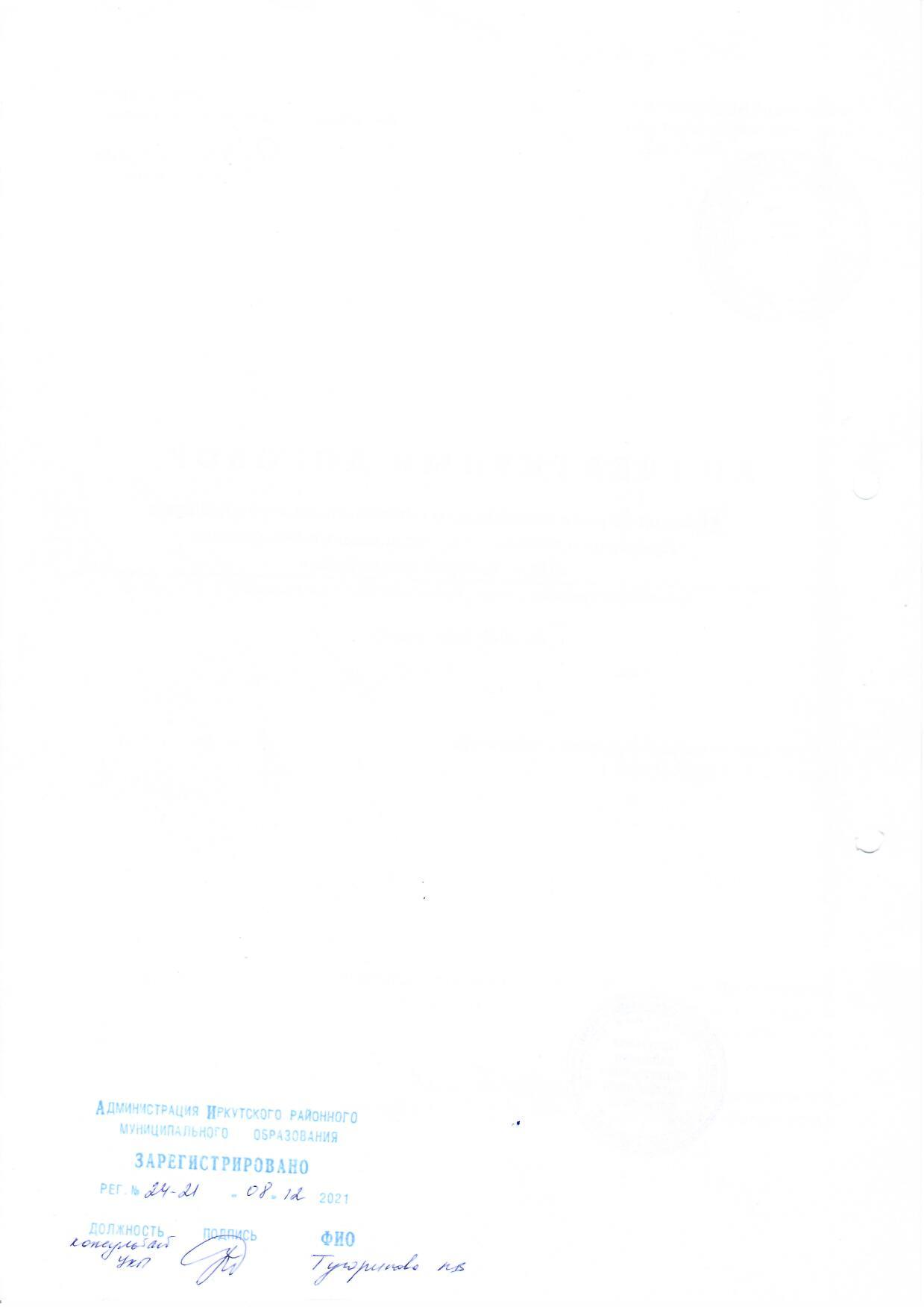 Перечень приложений к коллективному договору1.Приложение № 1 «Правила внутреннего-трудового распорядка МДОУ ИРМО «Патроновский детский сад».2.Приложение № 2 «Положение об оплате труда работников МДОУ ИРМО «Патроновский детский сад»3.Приложение № 2/1 «Положение об оплате труда работников, относящихся к категории учебно-вспомогательного и вспомогательного персонала МДОУ ИРМО «Патроновский детский сад».4.Приложение № 3 «Квалификационные категории педагогических работников»5.Приложение № 4 «Оказание материальной помощи сотрудникам МДОУ ИРМО «Патроновский детский сад»От работодателя:                                                                                                      От работников:Заведующий МДОУ ИРМО                                                                                            Председатель«Патроновский детский сад»                                                Первичной профсоюзной организации________________Е.В.Рудых                                                                       _____________Н.В.Лака              (подпись, Ф.И.О.)                                                                                                              (подпись, Ф.И.О.)М. П.                                        «___»_________20 ___ г.                                                                            «____»__________20___г.От работников:Председательпервичной профсоюзной организации______________Н.В.Лака                                                   (подпись, Ф.И.О.)«__»________20 ___ г.СОГЛАСОВАНО:Председатель первичнойпрофсоюзной организации _______________  ____Лака  Н.В.___       (подпись)                                     (Ф.И.О.) «___» ______________20__ г.УТВЕРЖДАЮ:Заведующий МДОУ ИРМО «Патроновский детский сад»__________________________ _______________  ____Рудых Е.В.______       (подпись)                                           (Ф.И.О.) «___» ______________20__ г.№ п/пНаименование должностейНорма рабочеговремениРежим работыЗаведующий7 часов 12 минут(ненормированный)8.00 – 16.12,  регл. перерыв 10.00-10.10обед: 13.00-14.00Воспитатель7 часов 12 минут 7.00 -14.42 – 1 смена  перерыв для приема пищи в период с 12.00до 12.3011.18 -19.00 – 2 смена перерыв для приема пищи в период с 16.00 до 16.30Музыкальный руководитель1 час 20 минут10.00 – 11.20Дворник2 часа 16 минут8.00 - 10.16Заведующий хозяйством1 час 48  минут (ненормированный)10.00 – 11.48Машинист  по стирке и ремонту спец.одежды  3 часа 36 минут07.30 - 11.06Повар7 часов 12 минут7.30 -15.12 регл. перерыв 10.00-10.10обед:12.00 -12.30Кухонный работник3часа 36 минут15.12 -18.48 – 2 сменаПомощник воспитателя7 часов 12 минут3 часа 36 минут07.30-15.12 перерыв для приема пищи в период с 12.00 до 12.30 15.12 – 18.48Сторож12 часов24 часаСуммированный учет рабочего времени в соответствии  с графиками работы за период один год.19.00 - 07.00 – в рабочие дни. Регламентированные перерывы: 21.00-21.10; 23.00-23.40; 02.00-02.10; 04.00-04.10; 06.00-06.10.07.00  -  07.00 следующего дня – в выходные и праздничные дни.Регламентированные  перерывы: 09.00-09.07; 11.00-11.07; 13.00-13.40; 16.00-16.07; 18.00-18.07; 20.00-20.10; 22.00-22.10; 0.00-0.40; 03.00-03.10; 05.00-05.10График работы:В рабочие дни: одна смена  (12 часов)-рабочая, двое суток выходных.В выходные и праздничные дни: одни сутки рабочие, двое суток выходных.Наименование должности (профессии)Рекомендуемый размер минимального оклада (ставки), руб.Установленный размер повышающего коэфф. за квалиф. категориюМузыкальный руководитель            7 884,001 кв.категор.-0,30Высш.кв.категор.-0,50Воспитатель7 944,001 кв.категор.-0,30Высш.кв.категор.-0,50№    Критерии Кол-вобаллов 1Выплата за интенсивность и высокие результаты работыПедагогический состав  1.1.Индикатор показателяЗа инициирование и организацию различных (методических, творческих, социальных) мероприятий и форм работы.(очная форма)Активное участие в организации семинаров, методических объединений, конкурсов, конференций1.1.Индикатор показателя- уровень образовательного учреждения21.1.Индикатор показателя- уровень Иркутского районного муниципального образования31.1.Индикатор показателя- уровень Иркутской области5- уровень России81.2.Индикатор показателяЗа профессиональную активность педагогического работника Участие в семинарах, методических объединениях, конкурсах, конференциях и др. (очная форма)1.2.Индикатор показателя- уровень образовательного учреждения 21.2.Индикатор показателя- уровень Иркутского районного муниципального образования41.2.Индикатор показателя- уровень Иркутской области61.2.Индикатор показателя- всероссийский и международный уровень81.3.Индикатор показателяЗа систематическое использование современных/инновационных методов, форм и технологий в образовательном процессе1.3.Индикатор показателя- использование современных/инновационных методов и форм обучения и воспитания 2- использование проектной исследовательской деятельности3- использование инновационных образовательных программ41.4.Индикатор показателяЗа разработку новых образовательных программ, прошедших внешнюю и внутреннюю экспертизу, утвержденных  на научно-методическом совете ИПКРО51.5.Индикатор показателяЗа создание развивающей предметной пространственной среды - изготовление дидактического и наглядного материала11.5.Индикатор показателя- изготовление атрибутов для игр, праздников, развлечений21.5.Индикатор показателя- организация и оборудование образовательных пространств  для  реализации основной образовательной  программы  учреждения31.6.Индикатор показателяЗа проведение работ по благоустройству и озеленению территории21.7.Индикатор показателяЗа расширение сферы деятельности и объема выполняемых работ- наставничество над молодыми специалистами11.7.Индикатор показателя- взаимодействие с социальными партнерами21.8.Индикатор показателяЗа сложность и напряженность выполняемых работ1.8.1.Посещаемость воспитанниками учреждения80% от списочного состава детей290 % от списочного состава детей3100 %  от списочного состава детей101.8.2.Участие в разработке нормативной базы образовательного учреждения31.8.3.Работа с сайтом образовательного учреждения:- подготовка информации для размещения на сайте1- размещение информации на сайте2- оформление сайта учреждения31.9.Индикатор показателяЗа результативность взаимодействия с родителями (законными представителями) воспитанников образовательного учреждения1.9.1.- положительные отзывы родителей (законных представителей)31.9.2.- активная посещаемость родителями (законными представителями) собраний, Дней открытых дверей21.9.3.- участие родительской общественности в мероприятиях группы41.9.4.- участие родительской общественности в мероприятиях образовательного учреждения6№2Выплаты за качество выполняемой работы2.1.Индикатор показателяЗа отсутствие замечаний за выполнение или ненадлежащее выполнение функция по результатам проверок контролирующих и надзорных органов ( применяется в случае проведения проверок в истекшем месяце).82.2.Индикатор показателяЗа высокий уровень соблюдения исполнительской дисциплины2.2.1.- качественное ведение документации22.2.2.- качественное и своевременное предоставление отчетов22.3.Индикатор показателяЗа образцовое содержание помещений групповых ячеек32.4.Индикатор показателяЗа качественную работу по организации и проведению мероприятий, способствующих сохранению и укреплению здоровья воспитанников22.5.Индикатор показателяЗа  эффективное взаимодействие со специалистами образовательного учреждения22.6.Индикатор показателяЗа результативность участия в конкурсах различного уровня (очная форма)2.6.1.Уровень образовательного учреждения:ПризерЛауреат212.6.2.Уровень Иркутского районного муниципального образованияПризерЛауреат432.6.3.Уровень Иркутской областиПризерЛауреат652.6.4.Всероссийский и международный уровеньПризерЛауреат873Выплаты за выполнение особо важных и срочных работ3.1.Индикатор показателяЗа подготовку помещений  группы к новому учебном году33.2.Индикатор показателяЗа выполнение работы, не входящей в должностные обязанности, но непосредственно связанные с деятельностью образовательного учреждения33.3.Индикатор показателяЗа оперативное и результативное выполнение особо важных заданий руководителя образовательного учреждения23.4.Индикатор показателяЗа качественное выполнение заданий Управления образования администрации ИРМО, направленных на развитие образовательного учреждения23.3.Оперативное и результативное выполнение особо важных заданий руководства.2Профессионально квалификационные группыПрофессионально квалификационные группыРазмер оклада, рубль«Общеотраслевые должности служащих первого уровня»* 1 квалификационный уровень1 квалификационный уровень«Общеотраслевые должности служащих первого уровня»* Делопроизводитель7509,00«Общеотраслевые должности служащих первого уровня»* 2 квалификационный уровень7535,00«Общеотраслевые должности служащих первого уровня»* 2 квалификационный уровень 2 квалификационный уровень «Общеотраслевые должности служащих второго уровня»* Заведующий хозяйством7588,00Профессионально квалификационные группыПрофессионально квалификационные группыРазмер оклада,  рубль«Общеотраслевые профессии рабочих первого уровня»* 1 квалификационный уровень (1 разряд, 2 разряд, 3 разряд) 1 квалификационный уровень (1 разряд, 2 разряд, 3 разряд) «Общеотраслевые профессии рабочих первого уровня»* Кухонный работник          7098,00«Общеотраслевые профессии рабочих первого уровня»* Подсобный рабочий          7098,00«Общеотраслевые профессии рабочих первого уровня»* Мойщик посуды          7098,00«Общеотраслевые профессии рабочих первого уровня»* Машинист по стирке и ремонту спецодежды          7098,00«Общеотраслевые профессии рабочих первого уровня»* Швея по ремонту одежды          7098,00«Общеотраслевые профессии рабочих первого уровня»* Оператор теплового пункта (бойлерной)          7098,00«Общеотраслевые профессии рабочих первого уровня»* Рабочий по комплексному обслуживанию и ремонту зданий          7098,00«Общеотраслевые профессии рабочих первого уровня»* Повар          7098,00«Общеотраслевые профессии рабочих первого уровня»* Сторож (вахтер)          7098,00Профессионально квалификационные группыПрофессионально квалификационные группыРазмер оклада,  рубльДворник, уборщик территорииКастеляншаКладовщикУборщик служебных помещений, уборщик производственных помещенийНаименование должности (профессии)Размер оклада,  рубльПрофессиональная квалификационная группа должностей работников учебно-вспомогательного персонала первого уровняПрофессиональная квалификационная группа должностей работников учебно-вспомогательного персонала первого уровняПомощник воспитателя7825,00Секретарь учебной части7825,00Профессиональная квалификационная группа должностей работников учебно-вспомогательного персонала второго уровняПрофессиональная квалификационная группа должностей работников учебно-вспомогательного персонала второго уровня1 квалификационный уровень1 квалификационный уровеньДежурный по режиму7845,00Младший воспитатель7845,00№Наименование показателя эффективности деятельностиКритерий эффективности%Выполнение задач учреждениякачественное, своевременное выполнение функциональных обязанностей, определенных утвержденными положениями об отделах (группах) и должностными инструкциями10Дисциплина исполнения порученийоперативность и профессионализм в решении вопросов, входящих в компетенцию работника5Дисциплина трудасоблюдение правил техники безопасности и правил пожарной безопасности, соблюдение  требований охраны труда15Культура трудасоблюдение трудовой дисциплины, умение организовать работу, эмоциональная выдержка, бесконфликтность, создание здоровой, деловой обстановки в коллективе10 Должность, по которой установлена квалификационная категорияДолжность, по которой рекомендуется     при оплате труда учитывать квалификационную категорию, установленную по должности, указанной в графе 112Учитель; ПреподавательПреподаватель;учитель;воспитатель (независимо от типа организации, в которой выполняется работа);социальный педагог;педагог-организатор;старший педагог дополнительного образования, педагог дополнительного образования (при совпадении профиля кружка, направления дополнительной работы профилю работы по основной должности).Старший воспитатель;воспитательПреподаватель-организатор основ                       безопасности жизнедеятельностиВоспитатель;старший воспитательУчитель, преподаватель (при выполнении учебной (преподавательской) работы по физической культуре, а также по основам безопасности жизнедеятельности сверх учебной нагрузки, входящей в должностные обязанности преподавателя-организатора основ безопасности жизнедеятельности)Руководитель физического воспитанияУчитель, преподаватель (при выполнении учебной (преподавательской) работы по физической культуре сверх учебной нагрузки, входящей в должностные обязанности руководителя физического воспитания);инструктор по физической культуреУчитель-дефектолог, учитель логопедУчитель-логопед;учитель-дефектолог; учитель (при выполнении учебной (преподавательской) работы по адаптированным образовательным программам);воспитатель, педагог дополнительного образования, старший педагог дополнительного образования (при совпадении профиля кружка, направления дополнительной работы профилю работы по основной должности)Учитель (при выполнении учебной (преподавательской) работы по учебным предметам (образовательным программам) в области искусств)Преподаватель образовательных организаций дополнительного образования детей (детских школ искусств по видам искусств);музыкальный руководитель;концертмейстер